 Powiatowy Urząd Pracy we Włocławku 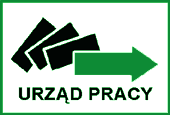 SPRAWOZDANIEZ REALIZACJI PROGRAMUPROMOCJI ZATRUDNIENIAI AKTYWIZACJILOKALNEGO RYNKU PRACYZA ROK 2015Włocławek, luty 2016r.Spis treściI.	Rynek pracy w powiecie  włocławskim w 2015 roku.	41.	Bezrobocie w powiecie włocławskim na tle województwa kujawsko-pomorskiego.	42.	Bezrobotni z terenu powiatu włocławskiego zarejestrowani w Powiatowym Urzędzie Pracy we Włocławku.	53.	Struktura bezrobotnych wg wieku.	74.	Struktura bezrobotnych wg czasu pozostawania bez pracy.	75.	Struktura bezrobotnych wg wykształcenia.	86.	Osoby bezrobotne będące w szczególnej sytuacji na rynku pracy.	87.	Liczba ofert pracy i podjęć pracy w 2015 roku.	9II.	Opis realizacji celów, zadań i działań Programu Promocji zatrudnienia i aktywizacji lokalnego rynku pracy.	10Cel strategiczny I: Edukacja na potrzeby rynku pracy.	10Cel strategiczny II: Kreowanie współpracy instytucjonalnej w celu uzyskania efektu synergii w zakresie aktywizacji lokalnego rynku pracy.	24Cel strategiczny III: Aktywizacja lokalnego rynku pracy.	37Rynek pracy w powiecie  włocławskim w 2015 roku.Bezrobocie w powiecie włocławskim na tle województwa kujawsko-pomorskiego.W grudniu  2015r. w województwie kujawsko – pomorskim stopa bezrobocia wynosiła 13,3% (przy średniej dla kraju 9,8%). Na terenie województwa występuje duże terytorialne zróżnicowanie stopy bezrobocia.W porównaniu do grudnia 2014 roku stopa bezrobocia w powiecie włocławskim zmniejszyła się o 1,9% i na koniec 2015 r. wynosiła 23,5%. Najwyższą stopą bezrobocia wyróżniały się powiaty: włocławski – ziemski – 23,5%, lipnowski – 21,9%, radziejowski – 21,6%, sępoleński – 19,8% i aleksandrowski – 19,0%. Najniższą stopę bezrobocia odnotowano w powiatach: bydgoskim-grodzkim – 5,4%,  toruńskim-grodzkim – 6,9%, bydgoskim-ziemskim – 9%, i brodnickim  - 11,6%.Mapa1.  Stopa bezrobocia w województwie kujawsko – pomorskim w grudniu 2015r.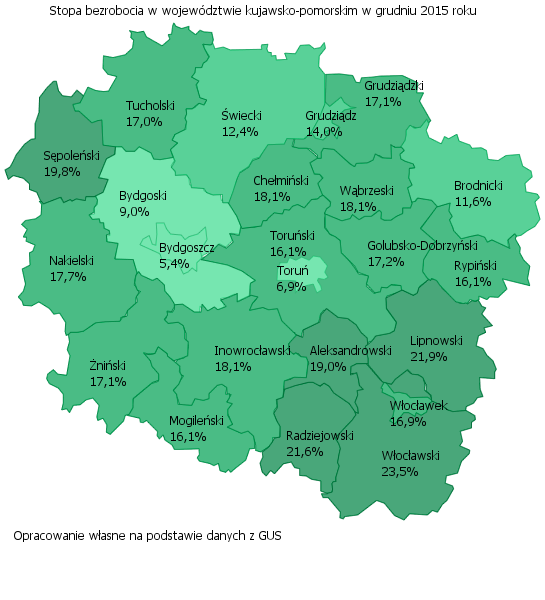 Źródło: www.wuptorun.plWykres1.  Stopa bezrobocia w województwie kujawsko – pomorskim w grudniu 2015r.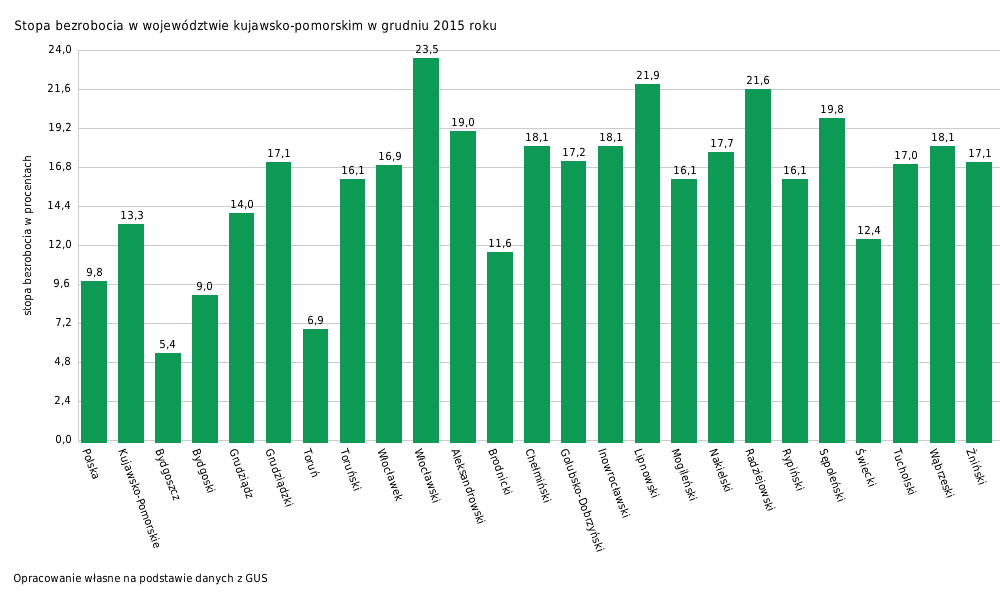 Źródło: www.wuptorun.plBezrobotni z terenu powiatu włocławskiego zarejestrowani w Powiatowym Urzędzie Pracy we Włocławku.Stopy bezrobocia w województwie kujawsko-pomorskim i powiecie włocławskim ziemskim oraz rozmiar bezrobocia w powiecie w 2015 roku przedstawia następujące zestawienie. Tabela 1. Bezrobocie w powiecie włocławskim i województwie wg stanu na 31.12.2015r.Liczba bezrobotnych w powiecie włocławskim od stycznia do grudnia 2015r zmniejszyła się o  1.796 osób  tj. o 20,2%.Wśród zarejestrowanych osób w 2015 roku niewielki odsetek stanowiły osoby                   z prawem do zasiłku. Aby uzyskać prawo do zasiłku należy w ostatnich 18 miesiącach przed dniem rejestracji udokumentować zatrudnienie przez okres co najmniej 365 dni. Wg stanu na 31.12.2015r liczba bezrobotnych z prawem do zasiłku wyniosła 872 osoby (w tym 382 kobiety), co stanowiło 11,2% ogółu bezrobotnych z terenu powiatu włocławskiego.Struktura bezrobotnych wg wieku.Wykres 2. Bezrobotni wg wieku w powiecie włocławskim w 2015 roku.W 2015 roku najliczniejszą grupę stanowiły osoby w przedziale wiekowym od 25 do 34 roku życia (2.096 osób) – 26,9 % ogółu zarejestrowanych bezrobotnych. W tej grupie bezrobotne kobiety stanowiły 61,9% (1.299 kobiet). Struktura bezrobotnych wg czasu pozostawania bez pracy.Wykres 3. Bezrobotni w powiecie włocławskim według czasu  pozostawania bez pracy w  2015 roku.W końcu grudnia 2015 roku największą grupą, analizując strukturę wg czasu pozostawania bez pracy, były  osoby bezrobotne pozostające w ewidencji powyżej                   12 miesięcy – 3.922 osoby. Stanowiły one 50,2% ogółu zarejestrowanych bezrobotnych. Odsetek kobiet w tej grupie wyniósł 63,1% (2.477 kobiet). Struktura bezrobotnych wg wykształcenia.Wykres 4. Bezrobotni w powiecie włocławskim według wykształcenia  w  2015 roku.Wg stanu na 31.12.2015r najliczniejszą grupą bezrobotnych, biorąc pod uwagę stopień wykształcenia, były osoby z wykształceniem gimnazjalnym i poniżej. Udział tej grupy do ogółu bezrobotnych wyniósł 36,7% (2.866 osób, w tym 1.272 kobiety). Osoby bezrobotne będące w szczególnej sytuacji na rynku pracy.Nowelizacja  przepisów przyniosła szereg zmian, w tym dotyczące kategorii osób zaliczanych do  będących w szczególnej sytuacji na rynku pracy. Obecnie są to:bezrobotni do 30 roku życia,bezrobotni długotrwale,bezrobotni powyżej 50 roku życia,bezrobotni korzystający ze świadczeń pomocy społecznej,posiadający dzieci do 6 roku życia lub dzieci niepełnosprawne do 18 roku życia,bezrobotni niepełnosprawni.Wszystkim wyżej wymienionym osobom przysługuje pierwszeństwo w skierowaniu do udziału w programach specjalnych.Wykres 5. Osoby będące w szczególnej sytuacji z terenu powiatu włocławskiego wg stanu na 31.12.2015r.Liczba ofert pracy i podjęć pracy w 2015 roku.Tabela 2. Liczba ofert pracy i podjęć pracy w powiecie włocławskim w latach 2014 i 2015.W okresie od stycznia do grudnia 2015 roku Powiatowy Urząd Pracy 
we Włocławku otrzymał do realizacji łącznie 7.963 wolne miejsca pracy, 
z czego 3.483 wpłynęły od pracodawców z terenu powiatu ziemskiego. 
W ramach zgłoszonych do realizacji ofert pracy w powiecie ziemskim 1.702 (tj. 48,8% ofert pracy powiatu ziemskiego) utworzono ze środków Funduszu Pracy, Europejskiego Funduszu Społecznego oraz Państwowego Funduszu Rehabilitacji Osób Niepełnosprawnych. Pozwoliło to na aktywizację osób bezrobotnych poprzez kierowanie ich do pracodawców w ramach wyposażenia lub doposażenia stanowisk pracy, prac interwencyjnych, robót publicznych, staży zawodowych i prac społecznie użytecznych.           W opisywanym okresie pośrednicy pracy wydali łącznie 12.836 (dane dotyczą powiatu grodzkiego i ziemskiego) skierowań osobom bezrobotnym i poszukującym pracy, na podstawie których 3.804 osoby rozpoczęły pracę, podjęły staż zawodowy bądź uczestniczyły w pracach społecznie użytecznych. Większa ilość wydanych skierowań niż podjęć pracy wynika z konieczności kierowania wielu kandydatów na jedno zgłoszone miejsce pracy, co daje pracodawcom możliwość dokonania właściwego wyboru odpowiadającego im pracownika. W całym 2015 roku w związku z podjęciem pracy                     z ewidencji tut. Urzędu wyłączono łącznie 4.593 osoby bezrobotne zamieszkujące powiat ziemski.Opis realizacji celów, zadań i działań Programu Promocji zatrudnienia i aktywizacji lokalnego rynku pracy.Cel strategiczny I: Edukacja na potrzeby rynku pracy.Cel operacyjny:Diagnoza zapotrzebowania na kwalifikacje oraz promowanie dostosowania oferty edukacyjnej szkół i placówek kształcenia zawodowego do sytuacji na rynku pracy  i potrzeb pracodawców.Działanie:Prowadzenie badań i wykonywanie ekspertyz dotyczących rynku pracy.Systematyczne monitorowanie i diagnoza sytuacji na lokalnym rynku pracy służy planowaniu właściwych działań urzędu pracy na rzecz aktywizacji zawodowej osób bezrobotnych. Rozpoznanie rynku, trafna ocena potrzeb i możliwości pracodawców 
oraz osób bezrobotnych, pozwolą na zastosowanie odpowiednich form aktywizacji oraz zaplanowanie właściwego budżetu na realizację tych form. Analizowany program zakłada docelowo wprowadzenie szerszych badań, w tym zlecanych specjalistycznym pracowniom badawczym. Punktem wyjścia do powierzenia tego typu zadań będzie ustalenie, jakie obszary problemowe wymagają uszczegółowionych badań. Wdrożenie takiego modelu działań badawczych powinno umożliwić lepszy wgląd w aktualną sytuację w danych obszarach problemowych, takich, jak np.: działania edukacyjne, plany zatrudnieniowe pracodawców, perspektywy inwestycji na rynku pracy, czy sytuacja konkretnych grup będących w szczególnej sytuacji na lokalnym rynku.W 2015 r. głównym rodzajem badania, które jest cyklicznie prowadzone przez PUP, był tzw. „Monitoring zawodów deficytowych i nadwyżkowych”. Monitoring pozwala na określenie miejsca i znaczenia konkretnych zawodów w strukturze popytu i podaży na lokalnym rynku pracy. Ukazuje bowiem dany zawód w jednej z trzech kategorii: deficycie, zrównoważeniu i nadwyżce. Mówiąc w uproszczeniu, wyniki tego badania pokazują, jaka jest perspektywa znalezienia zatrudnienia w określonym zawodzie. Taka diagnoza ma znaczącą użyteczność dla wielu podmiotów, w tym szkół, instytucji szkoleniowych, przedsiębiorców, czy władz samorządowych. Jest też istotna dla urzędu pracy, ponieważ może stanowić podstawę do ustalania zakresu działań aktywizacyjnych, takich jak szkolenia, subsydiowanie zatrudnienia, czy planowanie konkretnych projektów dla określonych kategorii bezrobotnych (posiadających kwalifikacje nieodpowiadające zapotrzebowaniu lokalnego rynku pracy).W miesiącach sierpień – wrzesień 2015 r. zostało przeprowadzone badanie satysfakcji klienta, zaplanowane przez Ministerstwo Pracy i Polityki Społecznej do realizacji we wszystkich województwach, a w ich obrębie przez wszystkie powiatowe urzędy pracy. Powyższe badanie prowadzone było w formie wywiadów kwestionariuszowych z osobami bezrobotnymi, poszukującymi pracy i pracodawcami. Głównym celem badawczym była ocena jakości obsługi klienta powiatowych urzędów pracy. Łącznie przeprowadzono 1.142 ankiety, w tym przebadano 30 pracodawców                      i 1.112 osób bezrobotnych i poszukujących pracy.We wrześniu br. przeprowadzono w ramach panelu eksperckiego badanie „Barometr Zawodów”, które jest prognozą pokazującą sytuację w grupach zawodów najczęściej pojawiających się na rynku pracy. Analizą objęto 244 zawody najczęściej pojawiające się na rynku pracy. Kluczowym założeniem przeprowadzenia takiej formy analizy jest określenie przynależności konkretnych zawodów do deficytu, równowagi, bądź nadwyżki ich występowania na lokalnym rynku pracy, na bazie składanych do realizacji w PUP wolnych miejsc pracy i aktywizacji zawodowej. Pośrednicy pracy przeprowadzili również badanie ankietowe, wśród pracodawców 
z terenu Włocławka i powiatu włocławskiego. Badanie to realizowane było wśród podmiotów działających w kluczowych branżach dla regionu województwa kujawsko-pomorskiego. Próbę do badań na terenie naszych powiatów dobrano w sposób celowy 
i objęto nimi 165 pracodawców. Głównym celem badania było uzyskanie informacji 
o tym, jakich pracowników poszukują pracodawcy, w jakich zawodach i o jakich kwalifikacjach. W swoich działaniach PUP korzysta także z opracowań i analiz instytucji rynku pracy, szczególnie Wojewódzkiego Urzędu Pracy w Toruniu i podmiotów prowadzących badania na zlecenie Ministerstwa Rodziny Pracy i Polityki Społecznej. Informowanie szkół i instytucji szkoleniowych o kierunkach rozwoju, trendach gospodarczych i sytuacji na rynku pracy, w celu dostosowywania oferty edukacyjnej w szkołach do potrzeb rynku pracy.W 2015 r., podobnie jak w latach poprzednich, wyniki badań i analiz runku pracy zostały udostępnione podmiotom funkcjonującym na obszarze działania PUP. Raporty 
z badań można również znaleźć na stronie internetowej urzędu. Opublikowanie raportu 
w formie elektronicznej umożliwia dostęp wszystkim zainteresowanym, nie tylko odbiorcom instytucjonalnym, ale także indywidualnym osobom poszukującym pracy lub planującym podjęcie kształcenia, czy szkolenia zawodowego. Działalność badawcza PUP będzie rozwijana w kolejnych latach, zgodnie ze strategią wynikającą z opisywanego „Programu promocji zatrudnienia (…)”.Należy w tym miejscu dodać, że szkoły planujące rozwój lub zmianę kierunków kształcenia, przesyłają do PUP wnioski o zaopiniowanie konkretnych kierunków 
i specjalności zawodowych. Rzeczywistym arbitrem w tej sprawie jest Powiatowa Rada Zatrudnienia, która wydaje opinię na temat kształcenia w szkołach zlokalizowanych na terenie powiatu. Z uwagi na to, że rada jest gremium opiniodawczym w większości spraw odnoszących się do planowania działań PUP, wnioski ze szkół kierowane są do urzędu pracy. PUP wstępnie analizuje wnioski, a następnie przekazuje je radzie. Decyzję, czy wniosek szkoły zostanie rozpatrzony pozytywnie, podejmują członkowie rady. Taka procedura pozwala radzie na wgląd w plany edukacyjne szkół zawodowych na lokalnym rynku. Cel operacyjny:Promowanie i wdrażanie edukacyjnych form aktywizacyjnych, takich jak przygotowanie zawodowe dorosłych, szkolenia, studia podyplomowe w celu poprawy kompetencji osób bezrobotnych.Powyższy cel operacyjny został zaplanowany do realizacji w dłuższej perspektywie czasowej. Z uwagi na szczególne znaczenie przedsięwzięć edukacyjnych, opracowany został szerszy model takich działań. Podstawowym założeniem tego modelu jest teza, wynikająca z badań rynku, że jedną z kluczowych barier utrudniających lub wręcz uniemożliwiających osobom bezrobotnym readaptację na rynku pracy, jest brak odpowiednich kompetencji. Z analiz PUP wynika, że większość bezrobotnych na naszym terenie to osoby posiadające wykształcenie podstawowe, gimnazjalne lub, co najwyżej, zawodowe (często w zawodach, na które nie ma zapotrzebowania na lokalnym rynku pracy). Dlatego istotą modelu edukacyjnego jest ujęcie w planach (oraz w wydatkach budżetu Funduszu Pracy) wszystkich form aktywizacji o charakterze edukacyjnym, wynikających z ustawy o promocji zatrudnienia (…). Te formy podnoszenia kwalifikacji bezrobotnych to: szkolenia (zwłaszcza zawodowe, przynoszące nie tylko umiejętności, lecz także uprawnienia zawodowe), finansowanie studiów podyplomowych (uzasadnione tym, że aktualnie w rejestrze PUP figuruje znaczący odsetek osób                                z wyższym wykształceniem), a także przygotowanie zawodowe dorosłych (w formie praktycznej nauki zawodu, kończącej się egzaminem czeladniczym lub równorzędnym, co pozwala bezrobotnemu zdobyć zawód). Jeśli do tych form doliczymy staże                                         u pracodawców, które również stanowią swego rodzaju „przyuczenie u pracodawcy”, na konkretnym stanowisku pracy, to okaże się, że PUP dysponuje relatywnie szerokim wachlarzem propozycji edukacyjnych dla swoich klientów. W 2015 r. PUP realizował opracowany model edukacyjny. Poniższa tabela ilustruje skalę działań podjętych w tym zakresie. Tabela: Realizacja form edukacyjnych w 2015 r.Działanie:Opracowanie i wdrażanie modelu współpracy pomiędzy PUP, pracodawcami, a szkołami i placówkami kształcenia zawodowego                               w zakresie organizowania przygotowania zawodowego dorosłych w formie praktycznej nauki zawodu.Przygotowanie zawodowe dorosłych jest istotnym elementem edukacyjnego modelu działań. Potencjalne znaczenie tej formy można sobie uzmysłowić analizując statystyki bezrobocia. Z danych wynika, że jedna trzecia osób bezrobotnych, to osoby bez jakichkolwiek kwalifikacji zawodowych. Nie mając kompetencji, osoby te są wykluczone z rynku lub skazane na wykonywanie prostych, nisko płatnych prac. Długoterminowym zamierzeniem urzędu jest rozwijanie tej formy aktywizacji, w celu umożliwienia bezrobotnym zdobycia zawodu. PZD może być realizowane w dwóch wariantach: przyuczenia do pracy oraz praktycznej nauki zawodu. Ten drugi rodzaj kończy się egzaminem czeladniczym lub równorzędnym egzaminem, dającym tytuł zawodowy. Nowelizacja ustawy o promocji zatrudnienia (…) skróciła PZD w formie praktycznej nauki zawodu z 18 do 12 miesięcy. Niemniej jednak, nadal 80% czasu stanowi praktyka                      u pracodawcy, zaś pozostałe zajęcia to przygotowanie teoretyczne. To powoduje, że PZD jest formą edukacyjną o znaczącym okresie praktyk, powiązanych z przygotowaniem teoretycznym. Na tym polega przewaga PZD nad stażami i szkoleniami. Jedyną przeszkodą w realizacji PZD jest konieczność spełnienia przez pracodawcę warunków zagwarantowania odpowiedniego przygotowania praktycznego. Najistotniejszy wymóg to zapewnienie instruktora nauki zawodu, co bardzo ogranicza liczbę pracodawców, którym PUP może zlecić realizację PZD. Z tego względu z PZD w ubiegłym roku skorzystało 14 osób (w tym z powiatu grodzkiego 8, zaś z powiatu ziemskiego 6). Osoby uczestniczące w PZD kształciły się w zawodach: fryzjer, dekarz, blacharz, monter sieci, instalacji i urządzeń sanitarnych, murarz, stolarz, cukiernik i piekarz.Pomimo formalnych trudności, zamierzamy rozwijać tę formę aktywizacji. 
W założeniach PUP partnerem w tym zakresie nadal będzie Cech Rzemiosł Różnych, jako zrzeszenie przedsiębiorców, wśród których znajdują się osoby spełniające wymogi ustawowe do prowadzenia kształcenia zawodowego w formie praktycznej nauki zawodu. Ta forma będzie jednak otwarta dla wszystkich przedsiębiorców, również takich, którzy nie są zrzeszeni w żadnych organizacjach. Decydujące będzie to, czy wnioskodawca spełni wymogi ustawowe do prowadzenia praktycznej nauki zawodu oraz, czy planuje zatrudnienie osób, które ukończą PZD i uzyskają kwalifikacje zawodowe.  Zlecanie przez PUP realizacji szkoleń zawodowych, jako metody dostosowania kompetencji osób bezrobotnych do wymagań rynku pracy.Jedną z usług urzędu pracy są szkolenia dla osób bezrobotnych i poszukujących pracy. Szkolenia realizowane są w trybie kursów grupowych (na podstawie rocznego planu szkoleniowego, opracowanego przez urząd pracy i zaopiniowanego przez Powiatową Radę Zatrudnienia) oraz kursów indywidualnych (tzn. kursów wskazanych przez osobę bezrobotną, po uprzednim uzasadnieniu celowości wskazanego szkolenia). PUP współpracuje z ośrodkami szkoleniowymi, wpisanymi do rejestru instytucji szkoleniowych w Wojewódzkim Urzędzie Pracy w Toruniu lub w innym WUP, właściwym dla siedziby wykonawcy szkolenia. Instytucje szkoleniowe są wyłaniane zgodnie z ustawą o zamówieniach publicznych oraz w oparciu o standardy wymagane w projektach EFS.          Powiatowy Urząd Pracy we Włocławku w okresie od stycznia do 31 grudnia 2015 roku zorganizował 109 szkoleń dla osób bezrobotnych i poszukujących pracy. Powyższe szkolenia finansowane były ze środków:Funduszu Pracy, w tym w ramach programu specjalnego „Odkrywcy I”,Europejskiego Funduszu Społecznego, w zakresie projektów PO WER: „Aktywizacja osób młodych pozostających bez pracy we Włocławku i Powiecie Włocławskim”, „Przedsiębiorczość szansą na rozwój regionu kujawsko-pomorskiego” oraz RPO: „Wsparcie aktywności zawodowej osób bezrobotnych we Włocławku i w powiecie włocławskim”, środków Państwowego Funduszu Rehabilitacji Osób Niepełnosprawnych, przeznaczonych na aktywizację osób niepełnosprawnych.  W okresie od 01.01.2015r. do 31.12.2015r. zostały zorganizowane 72 szkolenia grupowe, tj.: 34 kursy przyuczające do zawodu:„ Glazurnik” – 2 grupy szkoleniowe (21 osób),„ Sprzedawca” – 4 grupy szkoleniowe (60 osób),„Operator sprzętu ciężkiego” – 11 grup szkoleniowych (w podziale na różne typy    i klasy maszyn ciężkich) – 89 osób,„Zbrojarz-betoniarz” – 2 grupy szkoleniowe (22 osoby),„Układacz nawierzchni drogowych” – 3 grupy szkoleniowe (27 osób),„Montażysta rusztowań budowlano-montażowych, metalowych” – 1 grupa szkoleniowa (15 osób),„Spawanie blach i rur spoinami pachwinowymi metodą MMA-111,MAG-135,TIG-141,MIG-131” – 3 grupy szkoleniowe (36 osób),„Szwaczka” –3 grupy szkoleniowe (25 osób),„Opiekun osób wymagających pomocy w samodzielnej egzystencji” – 2 grupy szkoleniowe (30 osób),„Kurs stylizacji paznokci i wizażu” – 2 grupy szkoleniowe (20 osób),„Kelner – barman” – 2 grupy szkoleniowe (20 osób).oraz 36 kursów podwyższających kwalifikacje: „Kurs rachunkowości” – 2 grupy szkoleniowe (31 osób), „Eksploatacja urządzeń, instalacji i sieci elektroenergetycznych do 1kV” – 3 grupy szkoleniowe (30 osób),„Magazynier” – 2 grupy szkoleniowe ( 30 osób),„Kurs komputerowy z egzaminem ECDL” – 2 grupy szkoleniowe (20 osób),„Florystyka – bukieciarstwo” – 1 grupa szkoleniowa (10 osób),„Przedstawiciel handlowy” – 2 grupy szkoleniowe (31 osób),„Operator wykaszarek i kosiarek spalinowych” – 1 grupa szkoleniowa (11 osób),„Kwalifikowany pracownik ochrony fizycznej” – 2 grupy szkoleniowe (30 osób),„Pracownik administracyjno – biurowy” – 1 grupa szkoleniowa ( 15 osób),„ABC przedsiębiorczości” – 8 grup szkoleniowych (79 osób),„Grafika komputerowa i tworzenie stron internetowych” – 2 grupy szkoleniowe (30 osób),„Doradca finansowy” – 1 grupa szkoleniowa (12 osób),„Kurs prawa jazdy kategorii C+E i D oraz Kwalifikacji wstępnej przyśpieszonej              i Szkolenia okresowego kierowców” – 2 grupy szkoleniowe (25 osób),„Specjalista ds. kadr i płac” – 2 grupy szkoleniowe (20 osób),„Recepcjonista” – 1 grupa szkoleniowa (15 osób),„Kierowca wózków jezdniowych z napędem silnikowym” – 2 grupy szkoleniowe (21 osób),„Obsługa obrabiarek sterowanych numerycznie” – 2 grupy szkoleniowe (21 osób),W terminie od 01.01.2015r. – 31.12.2015r. urząd pracy zorganizował również 1 grupę szkolenia z zakresu umiejętności aktywnego poszukiwania pracy, w którym wzięło udział 12 osób oraz 1 grupę szkolenia „Pracownik obsługi technicznej” przygotowującego osoby do zatrudnienia w ramach robót publicznych. Na powyższy kurs skierowano 20 osób bezrobotnych.Do końca grudnia 2015 roku urząd pracy zorganizował również 37 kursów w trybie indywidualnym (tj. na wniosek osoby bezrobotnej).Były to szkolenia podwyższające kwalifikacje:„Naprawa ogumienia i obsługa koła” – 1 kurs (1osoba),„Kwalifikacja wstępna przyspieszona w zakresie bloku programowego  C,C1,C1E,CE” – 2 kursy (5 osób),„Szkolenie okresowe” – 3 kursy (3 osoby),„Kurs prawa jazdy kat. C wraz z kwalifikacją wstępną przyspieszoną dla bloku programowego kat. C1,C,C1E,CE” – 2 kursy (2 osoby),„Kurs prawa jazdy kat. CE” – 1 kurs ( 1 osoba),„Kurs prawa jazdy kat. D” – 1 kurs (1 osoba),„Kurs prawa jazdy kat. D wraz z kwalifikacją wstępną przyspieszoną dla bloku programowego kat. D1,D,D1E,DE” – 1 kurs (1 osoba),„Kurs prawa jazdy kat. D z B” – 1 kurs (3 osoby),„Kwalifikacja wstępna uzupełniająca w zakresie kategorii D, D+E” – 1 kurs                      (1 osoba),„Licencja maszynisty” – 1 kurs (1 osoba),„Kurs instruktora sportu o specjalności samoobrona i sporty walki” - 1 kurs                  (1 osoba),„Obsługa żurawia przenośnego HDS kat. II Ż” – 1 kurs ( 1 osoba),„Operator pompy do mieszanki betonowej, wszystkie typy, kl. III” – 1 kurs                         (1 osoba),„Praktyczny kurs fusingu – spajanie, gięcie i zdobienie szkła w wysokiej temperaturze” – 1 kurs (1 osoba),„Instruktor rekreacji ruchowej w specjalności hatha joga” – 1 kurs ( 1 osoba),„Szkolenie podstawowe strażników gminnych/miejskich” – 1 kurs (1 osoba),„Kurs groomingu – nauka strzyżenia i pielęgnacji zwierząt” – 2 kursy (2 osoby),„Kurs kosztorysowania” – 1 kurs (1 osoba),„Asystent rodziny – organizacja stanowiska pracy, dokumentacja, plan pracy                    z rodziną, okresowe oceny” – 1 kurs (1 osoba),„Akredytowany kurs masażu klasycznego z technikami orientalnymi” – 1 kurs            (1 osoba),„Certyfikat kompetencji zawodowych przewoźnika” – 1 kurs (1 osoba),„Wedding Planner Gold” – 1 kurs (1 osoba),„Szkolenie dla kandydatów na diagnostów” – 1 kurs (1 osoba),„Operator mini dźwigu z uprawnieniami UDT” – 1 kurs (1 osoba),„Pilarz – drwal” – 2 kursy (5 osób),„Kierowca operator wózków jezdniowych z napędem silnikowym” – 1 kurs                    (1 osoba),„Zintegrowany kurs bezpieczeństwa STCW” – 1 kurs (1 osoba),„Język polski dla obcokrajowców” – 1 kurs (1 osoba),„MS 20411 – szkolenie komputerowe” – 1 kurs (1 osoba),„Kurs instruktora sportu o specjalności fitness” – 1 kurs (1 osoba),„Szkolenie z zakresu przewozu drogowego towarów niebezpiecznych ADR” –                             1 kurs (4 osoby).Na powyższe kursy indywidualne zostało skierowanych 48 osób bezrobotnych.	W okresie od 01.01.2015r. do 31.12.2015r. Powiatowy Urząd Pracy we Włocławku skierował na szkolenia łącznie 873 osoby bezrobotne (w tym 405 kobiet)  i 3 osoby poszukujące pracy (w tym 1 kobietę). 	Z powiatu grodzkiego kursy rozpoczęły 542 osoby bezrobotne (w tym 259 kobiet) i 3 osoby poszukujące pracy, natomiast z powiatu ziemskiego 331 osób bezrobotnych        (w tym 146 kobiet).	W opisywanym okresie szkolenia ukończyło 826 osób bezrobotnych (w tym 384 kobiety) i 3 osoby poszukujące pracy, z powiatu grodzkiego 506 osób (w tym 243 kobiety), natomiast z powiatu ziemskiego szkolenia ukończyło 320 osób (w tym 141  kobiet). Kursy z własnej winy przerwało 20 osób bezrobotnych, 13 osób nie ukończyło szkoleń ze względu na długotrwałe zwolnienie lekarskie, 9 osób przerwało szkolenia na podjęcie pracy bez możliwości dokończenia kursu oraz 4 osoby również podjęły zatrudnienie, ale szkolenie ukończyły. Nadal 1 osoba bezrobotna kontynuuje szkolenie do 30.04.2016r. Z powyższych danych wynika, że blisko 95% osób skierowanych na szkolenia, ukończyło je z wynikiem pozytywnym, uzyskując nowe kompetencje zawodowe.Opracowanie i wdrożenie modelu przyznawania bezrobotnym dofinansowania studiów podyplomowych, szkoleń indywidualnych oraz tzw. bonów szkoleniowych.W ramach działań edukacyjnych, PUP umożliwia osobom bezrobotnym uzyskanie kwalifikacji adekwatnych do aktualnej sytuacji na rynku pracy. W celu osiągnięcia rezultatu dostosowania kompetencji osoby do wymogów rynku, stosowana jest zasada indywidualnego podejścia do klienta. Z tego względu, oprócz szkoleń grupowych, których plan opracowano na podstawie analiz rynku, urząd opracowuje działania indywidualne o charakterze edukacyjnym. Przykładem takich działań są szkolenia indywidualne opisane w pkt. I.2.B.W ramach dodatkowych instrumentów adresowanych do osób bezrobotnych do 30 roku życia, osoby bezrobotne mają możliwość ubiegania się o wybrany przez siebie kurs w ramach bonu szkoleniowego. Powiatowy Urząd Pracy we Włocławku w okresie od stycznia do grudnia 2015 r. skierował na kursy 19 osób bezrobotnych (w tym z powiatu grodzkiego 9 osób, zaś  z powiatu ziemskiego 10 osób).Osoby te brały udział w takich szkoleniach, jak:„Kwalifikacja wstępna” – 2 kursy (4 osoby),„Kwalifikacja wstępna przyspieszona” – 4 kursy (5 osób),„Kwalifikacja wstępna przyspieszona + ADR” – 1 kurs (1 osoba),„Kurs prawa jazdy kat. C” – 1 kurs (1 osoba),„Kurs prawa jazdy kat. E do C” – 3 kursy (3 osoby),„Kurs prawa jazdy kat. E do C + KWP” – 1 kurs (1 osoba),„Podstawy rachunkowości dla kandydatów na księgowego ” – 1 kurs (1 osoba),„Operator ładowarki jednonaczyniowej kl. III” – 2 kursy (2 osoby),„Operator koparko - ładowarki kl. III” – 1 kurs (1 osoba),Wszystkie osoby bezrobotne, skierowane na szkolenia w ramach bonów szkoleniowych, ukończyły kursy z wynikiem pozytywnym, uzyskując kompetencje oczekiwane przez pracodawców. Po ukończonym szkoleniu 8 osób bezrobotnych podjęło zatrudnienie. Działania indywidualne o charakterze edukacyjnym to także finansowanie studiów podyplomowych. Z uwagi na wysoki wskaźnik osób bezrobotnych z wyższym wykształceniem (tj. 1.343 os.), finansowanie studiów podyplomowych jest uzasadnione, jako metoda przekwalifikowania wybranych kandydatów na poziomie studiów wyższych. Niekorzystanie z takich narzędzi powodowałoby, że niemal wszyscy bezrobotni                         z wyższym wykształceniem byliby zmuszeni do poszukiwania pracy na stanowiskach poniżej poziomu swojego wykształcenia. W 2015 r. po pięcioletniej przerwie powrócono do tej formy aktywizacji. W omawianym roku skierowano 44 osoby na wnioskowany przez nich kierunek studiów. Z powiatu ziemskiego dofinansowanie uzyskało 17 osób      (w tym 16 kobiet), natomiast z powiatu grodzkiego 27 osób (w tym 21 kobiet). Największą popularnością cieszyły się następujące kierunki studiów:Administracja publiczna (6 osób), Pedagogika przedszkolna i wczesnoszkolna (6 osób),Bezpieczeństwo i higiena pracy (4 osoby),Rachunkowość i finanse (4osoby),Administracja samorządowa (3 osoby),Nauczanie języka angielskiego we wczesnej edukacji (3 osoby),Edukacja w zakresie nauczania matematyki z elementami informatyki (2 osoby),Business Intelligence –systemy wspomagania decyzji biznesowych (2osoby),Wycena nieruchomości (2 osoby),Przygotowanie pedagogiczne (2 osoby).Ponadto pojedyncze osoby skierowano na poniższe kierunki studiów:Edukacja osób z niepełnosprawnością intelektualną - oligofrenopedagogika,Logistyka w przedsiębiorstwie,Logopedia,Ochrona danych osobowych w biznesie i administracji,Doradztwo zawodowe i personalne,Studia podyplomowe Pomocy Humanitarnej,Studia podyplomowe w zakresie budowania kompetencji menedżerskich leaderów biznesu,Zarządzanie projektami IT,Zarządzanie zasobami ludzkimi,Zarządzanie Zasobami Ludzkimi dla Menedżerów, W trakcie studiów podyplomowych pracę podjęło 10 osób, które zgodnie z zawartą umową nadal kontynuują naukę.Cel operacyjny:Propagowanie i rozwój poradnictwa zawodowego, w tym szkolenia z zakresu aktywnego poszukiwania zatrudnienia, jako formy podnoszącej motywację uczestników oraz przynoszącej poprawę kompetencji osób bezrobotnych.Działanie:Realizacja poradnictwa zawodowego traktowanego jako rodzaj działań edukacyjnych, modyfikujących system wartości i postawy uczestników                                      i wyposażający ich w kompetencje z zakresu wchodzenia w relacje interpersonalne, planowania działań, samodzielnego radzenia sobie                         w sytuacjach problemowych, autoprezentacji. W okresie od stycznia do końca grudnia 2015 r. pracownicy Centrum Aktywizacji Zawodowej prowadzili: konsultacje indywidualne, poradnictwo grupowe, w tym działania w ramach pomocy w aktywnym poszukiwaniu zatrudnienia, tj. szkolenie                  z zakresu umiejętności poszukiwania pracy oraz z zakresu informacji zawodowej grupowej dla osób zarejestrowanych w PUP. W podanym okresie 1.628 osób (w tym 1.100 z pow. grodzkiego i 528 z pow. ziemskiego) skorzystało z usług poradnictwa indywidualnego. Rozmowy doradcze dotyczyły głównie:wyboru formy pomocy oferowanej przez urząd pracy, wyboru kierunku szkolenia zawodowego, pomocy w przygotowaniu dokumentów aplikacyjnych,oceny potrzeby skierowania na zajęcia z zakresu poradnictwa grupowego do Centrum Informacji i Planowania Kariery Zawodowej we Włocławku lub Centrum Edukacji i Pracy Młodzieży (w ramach OHP) we Włocławku. Łącznie wydano 413 skierowań na porady grupowe do CIiPKZ we Włocławku oraz 300 skierowań na warsztaty dla osób do 30 roku życia do CEiPM we Włocławku. Ponadto udzielono indywidualnej informacji zawodowej 4 osobom (2 z pow. grodzkiego i 2 z pow. ziemskiego).W zajęciach z zakresu poradnictwa zawodowego grupowego organizowanych w PUP wzięło udział 67 osób (z pow. grodzkiego: 60 i z pow. ziemskiego: 7). W ramach informacji zawodowej grupowej zorganizowano spotkania informacyjne dla 226 osób 
(z pow. grodzkiego 172 i z pow. ziemskiego 54). Przeprowadzono także 3-tygodniowe szkolenie z zakresu umiejętności poszukiwania pracy, w którym wzięło udział 12 osób. W wyniku porozumienia PUP z Sądem Rejonowym we Włocławku oraz Zakładem Karnym, doradcy zawodowi prowadzili również rozmowy indywidualne z osobami znajdującymi się pod dozorem kuratora sądowego, w celu określenia ich predyspozycji zawodowych oraz możliwości zdobycia zawodu lub przekwalifikowania. Raz na kwartał doradca zawodowy przeprowadził na terenie Zakładu Karnego we Włocławku zajęcia informacyjne z grupami osób kończących odbywanie wyroku.  W zajęciach uczestniczyło łącznie 60 osób.Przeprowadzono spotkanie doradczo-informacyjne dla uczestników warsztatów terapii zajęciowej prowadzonych przez Towarzystwo Przyjaciół Dzieci we Włocławku. Celem zajęć było przedstawienie możliwości podjęcia pracy przez osoby niepełnosprawne i wzbudzenie motywacji do podjęcia próby aktywności na rynku pracy, także przez udział w stażach lub szkoleniach. Realizacja szkolenia aktywnego poszukiwania zatrudnienia, jako specyficznej i szczególnej formy poradnictwa zawodowego.Mimo konieczności skoncentrowania działań na indywidualnym poradnictwie zawodowym i profilowaniu osób bezrobotnych, udało się zrealizować inne działania           w zakresie poradnictwa grupowego. W ramach tej usługi przeprowadzono, dla osób chętnych, szkolenie z zakresu umiejętności poszukiwania pracy. Zorganizowano 1 grupę takiego szkolenia, w którym udział wzięło 12 osób. Szkolenie tego typu obejmuje cykl zajęć z zakresu planowania działań, analizy własnych predyspozycji, poruszania się po rynku pracy, autoprezentacji, czy też asertywności. Szkolenie trwa 3 tygodnie, w tym           2 tygodnie zajęcia teoretyczne i ćwiczenia z doradcami zawodowymi oraz tydzień przeznaczony na aktywne poszukiwanie pracy przez uczestników szkolenia. Ta forma może okazać się kluczowa dla zmiany myślenia osób bezrobotnych o własnej sytuacji na rynku oraz dla zmotywowania tych osób do poszukiwania perspektyw rozwoju swoich kompetencji i nawiązania relacji z przedsiębiorcami. W planach PUP jest rozwój tej formy aktywizacji w kolejnych latach, poprzez włączenie większej grupy doradców zawodowych w organizację zajęć oraz poprzez promocję tego szkolenia wśród osób bezrobotnych (z uwagi na to, że uczestnictwo w tym szkoleniu jest dobrowolne). Współpraca doradców zawodowych z instytucjami edukacyjnymi, w tym                            z uczelniami wyższymi, w zakresie planowania działań aktywizacyjnych           w obszarze poradnictwa zawodowego.W 2015 r. PUP współpracował z różnymi podmiotami edukacyjnymi, zwłaszcza 
z instytucjami szkoleniowymi. Doradcy zawodowi mieli wpływ na kwalifikowanie osób do projektów realizowanych przez PUP, w tym m.in. w obszarze działań edukacyjnych, takich jak kursy prowadzone przez instytucje szkoleniowe. Analizę usługi szkoleniowej przedstawiono w jednym z wcześniejszych punktów niniejszego opracowania.Pracownicy Centrum Aktywizacji Zawodowej Powiatowego Urzędu Pracy we Włocławku brali udział w przedsięwzięciach szkolnych promujących aktywność młodych osób (w tym absolwentów szkół) na rynku pracy. Przykładem jest spotkanie dla uczniów Zespołu Szkół Ekonomicznych, Zespołu Szkół Samochodowych i Zespołu Szkół CKR               w Starym Brześciu w ramach VII edycji Ogólnopolskiego Tygodnia Kariery na temat: „Poznaj swojego doradcę kariery!". Odbyło się także spotkanie z uczniami podczas VIII Światowego Tygodnia Przedsiębiorczości w Zespole Szkół Samochodowych w ramach projektu "OTWARTA FIRMA" realizowanego przez Fundację Młodzieżowej Przedsiębiorczości.Cel strategiczny II: Kreowanie współpracy instytucjonalnej w celu uzyskania efektu synergii w zakresie aktywizacji lokalnego rynku pracy.Cel operacyjny:Rozwijanie współpracy PUP z ośrodkami pomocy społecznej w zakresie aktywizacji zawodowej i integracji społecznej osób bezrobotnych.Działanie:Opracowanie i wdrożenie programu „Aktywizacja i integracja”, stanowiącego model współpracy PUP z lokalnymi ośrodkami pomocy społecznej. Wykorzystanie cech wspólnych instytucji (szczególnie faktu kierowania działań do tego samego klienta), kompetencji, zasobów kadrowych, pozyskiwania funduszy do uzyskania synergii działań, czyli lepszych (niż w przypadku samodzielnego działania instytucji) rezultatów aktywizacyjnych wynikających z podjętej współpracy.  Nowelizacja ustawy o promocji zatrudnienia (…), która weszła w życie w 2014 r. wprowadziła nowy rodzaj działań o charakterze międzyinstytucjonalnym, tj. Program Aktywizacja i Integracja (w skrócie PAI). Założeniem takiego programu ma być współdziałanie PUP z ośrodkami pomocy społecznej, w dziedzinie integracji społeczno-zawodowej osób skalsyfikowanych w tzw. III profilu pomocy. Program składa się 
z dwóch kluczowych elementów: warsztatów integracji społecznej (które zgodnie                       z ustawą mogą być prowadzone przez OPS lub organizacje pozarządowe) oraz z prac społecznie użytecznych. Można sobie zadać pytanie: dlaczego ustawodawca wybrał jako instrument aktywizacji akurat prace społecznie użyteczne, skoro mógł wprowadzić szerszy wachlarz działań, np. roboty publiczne, czy staże? Prace społecznie użyteczne, pomimo swojej nazwy, nie są żadnym zatrudnieniem. Polegają na wykonywaniu prostych czynności o znaczeniu społecznym, w wymiarze ok. 10 godzin tygodniowo. Nie wprowadzają, charakterystycznego przy zatrudnieniu, nawyku pracy. Pomimo niedoskonałości PAI, urząd pracy, działając w ramach aktualnych rozwiązań legislacyjnych, podjął kroki w celu organizacji tego programu. Program Aktywizacja i Integracja może być realizowany w dwóch wariantach: bez udziału organizacji pozarządowej oraz we współpracy z taką organizacją. Na spotkaniu w siedzibie PUP z przedstawicielami OPS ustalono, że do działań zostanie włączona instytucja pozarządowa, poprzez ogłoszenie specjalnego konkursu. Dzięki takiemu modelowi współpracy trzech rodzajów podmiotów: PUP, OPS, NGO, wdrożono działania instytucjonalne w zakresie ekonomii społecznej. Zadania zostały jasno podzielone: ośrodki pomocy społecznej typowały kandydatów, rolą organizacji pozarządowej było przeprowadzenie warsztatów integracji społecznej, zaś PUP kierował osoby i finansował całość przedsięwzięcia. Powiatowy Urząd Pracy we Włocławku nawiązał szerszą współpracę  z ośrodkami pomocy społecznej. Ponieważ obszar działania PUP obejmuje Włocławek i powiat włocławski, istnieje znaczna liczba ośrodków pomocy społecznej, z którymi urząd nawiązał szerszy kontakt. W ramach modelu współpracy warsztaty trenerskie były prowadzone na terenie poszczególnych gmin i miast. Na tym samym terenie odbywały się prace społecznie użyteczne, w ramach aktywizacji bezrobotnych. Wspólne działania PUP i OPS-ów zmierzały do przedstawienia bezrobotnym spójnej oferty obejmującej aktywizację i integrację.W wyniku przeprowadzonego postępowania konkursowego komisja powołana przez Dyrektora Powiatowego Urzędu Pracy we Włocławku wybrała do prowadzenia warsztatów na terenie gmin i miast, które wyraziły chęć uczestnictwa w programie, Stowarzyszenie Inicjatyw Społeczno–Ekonomicznych SUKCES z Włocławka. Program Aktywizacja i Integracja trwał od 13 kwietnia 2015r. do 4 grudnia 2015r. To jednostki samorządu terytorialnego w porozumieniu z ośrodkami pomoc społecznej określiły indywidualnie najkorzystniejszy termin (wskazują kwartał) do przeprowadzenia na ich terenie Programu Aktywizacja i Integracja. Do udziału w programie ostatecznie przystąpiło 10 miast i gmin, które wskazały 168 bezrobotnych z III profilem pomocy.  W powiecie ziemskim ośrodki pomocy społecznej do programu Aktywizacja i Integracja wytypowały 118 osób bezrobotnych (w tym 63 kobiety) korzystających ze świadczeń opieki społecznej. Ostatecznie udział w programie wzięło 90 osób bezrobotnych (w tym 46 kobiet) co stanowi 66,2% ogółu osób skierowanych do udziału w programie. Miejsce odbywania warsztatów były lokale udostępniane przez gminy .Na warsztaty w trakcie trwania Programu Aktywizacja i Integracja wydatkowano kwotę 85.050,00 zł.W Programie Aktywizacja i Integracja zawarte zostało 10 porozumień                                         o wykonywanie prac społecznie użytecznych. Bezrobotni wykonywali prace porządkowe, prace drogowe i brukarskie, prace melioracyjne, prace remontowe, pielęgnację zieleni oraz opieka nad osobami niepełnosprawnymi. Największą liczbę uczestników miał Program Aktywizacja i Integracja w:- Gminie Choceń,- Gminie Boniewo,- Gminie Fabianki,- Gminie Miasto Kowal,- Gminie Kowal- Gminie Lubanie,Po zakończeniu Programu Aktywizacji i Integracja przeprowadzono ponowne profilowanie uczestników ww. programu. Efektem programu jest uzyskanie II profilu pomocy przez 68 bezrobotnych. W przypadku 59 bezrobotnych pozostali oni nadal w III profilu pomocy, a 10 osób zostało wyrejestrowanych z powodu przerwania uczestnictwa w projekcie.Wspólne poszerzanie partnerstwa przez włączenie w działania organizacji pozarządowych: np. fundacji, zajmujących się problematyką integracji                           i aktywizacji.W 2015 r., dzięki organizacji i realizacji opisanego powyżej Programu Aktywizacja 
i Integracja, podjęto współpracę z organizacją pozarządową w zakresie problematyki aktywizacji osób oraz ich integracji społecznej. PAI umożliwił zatem nie tylko organizację warsztatów dla bezrobotnych oraz prac społecznie użytecznych, ale także przyczynił się do rozwijania partnerstwa PUP z organizacjami pozarządowymi.Powiatowy Urząd Pracy we Włocławku organizuje spotkania z organizacjami pozarządowymi, podczas których informuje przedstawicieli tych organizacji o aktualnej sytuacji na rynku pracy oraz realizowanych zadaniach i programach.Również w roku 2015 zorganizowano takie spotkania. Przedstawiciele organizacji pozarządowych biorący udział w spotkaniach pozytywnie wyrażali się  na temat działań podejmowanych przez Powiatowy Urząd Pracy we Włocławku, szczególnie mających na celu pozyskiwanie dodatkowych funduszy, które umożliwiają tworzenie nowych miejsc pracy, podejmowanie własnej działalności gospodarczej przez bezrobotnych, odbywanie stażu przez osoby nieposiadające doświadczenia zawodowego, czy też zatrudnienie             w ramach robót publicznych i prac społecznie użytecznych (co prawda niegenerujących stałych miejsc pracy, ale dających możliwość poprawy warunków bytowych ludzi znajdujących się w trudnej sytuacji).Tworzenie partnerstwa pomiędzy sektorami na rzecz realizacji określonego projektu pozwala na stworzenie płaszczyzny wymiany wiedzy, doświadczenia i perspektywy              w zakresie problematyki projektowej oraz sposobu zarządzania projektem. Projekty realizowane wspólnie z organizacjami trzeciego sektora mogą przynieść innowacyjne rozwiązania i przyczynić się do podniesienia jakości polityki społecznej. Poza tym rozwijają partnerstwo, dialog i współpracę międzysektorową, która promowana jest przez programy unijne. Spotkania organizowane przez urząd pracy, przyczyniają się do zdobywania informacji pomocnych do podejmowania decyzji, a także zwiększają wzajemne zaufanie w relacjach samorząd – organizacje pozarządowe. Ważna jest współpraca nie tylko               w sferze finansowej, ale również na płaszczyźnie pozafinansowej, polegająca na wzajemnym informowaniu się o planowanych kierunkach działań, konsultowaniu aktów prawnych i wymianie poglądów dotyczących najważniejszych aspektów funkcjonowania instytucji i organizacji. Jest to istotne dla kształtowania i rozwoju dialogu oraz partnerskiej współpracy.Wyjątkowym przykładem współpracy z organizacją pozarządową jest program specjalny „Odkrywcy I”. Celem tego programu było zagospodarowanie zasobów historycznych gminy oraz jednoczesna aktywizacja zawodowa mieszkańców pozostających bez zatrudnienia. Zadania wykonywane przez uczestników dotyczyły takich czynności, jak roboty porządkowe w Parku Kulturowym Wietrzychowice, a także prac odkrywkowych prowadzonych przez Fundację Badań Archeologicznych im. Profesora Konrada Jażdżewskiego. Do udziału w programie wytypowano 25 osób bezrobotnych, dla których ustalono II i III profil pomocy. Wyboru uczestników dokonali wspólnie specjaliści PUP oraz pracownicy urzędu gminy. Beneficjenci skorzystali ze szkoleń zawodowych (brukarz, pilarz) oraz byli zatrudnieni w ramach robót publicznych. Jest to jeden z nielicznych w kraju programów, w których PUP podjął współpracę                         z organizacją pozarządową w zakresie aktywizacji bezrobotnych, poprzez roboty publiczne.  Szerzej o tym programie jest mowa w dalszej części niniejszego opracowania.Cel operacyjny:Opracowanie koncepcji i wdrażanie współpracy z instytucjami rynku pracy,                   w szczególności z OHP, agencjami zatrudnienia oraz instytucjami dialogu społecznego.Działanie:Opracowanie i wdrożenie modelu współpracy PUP z OHP w zakresie aktywizacji osób młodych, szczególnie z grupy tzw. NEET (not in employment, education or training), zgodnie z priorytetem UE.  Zamierzeniem PUP, zgodnie z analizowanym programem, jest nawiązanie systematycznej współpracy z OHP, szczególnie w zakresie poradnictwa zawodowego oraz innych form aktywizacji młodych osób. Wspólne działania obu instytucji powinny przynieść efekt w postaci szerszej i skuteczniejszej aktywizacji tej grupy, która, 
z różnych względów, jest defaworyzowana na rynku pracy. Zgodnie z art. 49 ustawy o promocji zatrudnienia (…), bezrobotni do 30 r.ż. są zaliczani do osób w szczególnej sytuacji na rynku pracy. Co prawda, PUP aktywizuje takie osoby      w ramach własnych, standardowych czynności, np. poprzez skierowania na staż, szkolenia, czy do przedsiębiorców zgłaszających wolne miejsca pracy. Niemniej jednak celowe jest zacieśnianie relacji urzędu z innymi placówkami odpowiedzialnymi za pomoc młodym ludziom w kryzysowej sytuacji życiowej, jaką jest brak zatrudnienia. W czerwcu 2015 r. PUP zawarł porozumienie z Centrum Edukacji i Pracy Młodzieży OHP we Włocławku. W ramach porozumienia strony zadeklarowały współpracę                         w zakresie aktywizacji osób bezrobotnych, szczególnie poprzez usługi rynku pracy, do których należą poradnictwo zawodowe i pośrednictwo pracy. Kluczową grupę wsparcia stanowią osoby młode, zarejestrowane w PUP, ze szczególnym uwzględnieniem osób           z tzw. kategorii NEET, czyli nieuczących się i niepracujących. Porozumienie sformalizowało współpracę pomiędzy naszymi instytucjami. Pozwoliło podjąć takie działania jak wymiana informacji o ofertach pracy, czy wspólne prowadzenie zajęć                  z zakresu poradnictwa zawodowego (o czym wspomniano w jednym z wcześniejszych punktów niniejszego opracowania). Doradcy zawodowi PUP we współpracy                                   z pracownikami pełniącymi funkcję doradcy klienta (tj. bieżącą obsługą bezrobotnych), mieli możliwość typowania młodych osób na zajęcia realizowane w siedzibie CEiPM OHP. Warsztaty były prowadzone zarówno przez doradców zawodowych PUP, jak i OHP.                   W rezultacie ponad 200 młodych osób skorzystało z grupowego poradnictwa zawodowego. Dzięki temu uczestnicy uzyskali wiedzę o lokalnym rynku pracy, zapotrzebowaniu pracodawców oraz formach pomocy świadczonych przez PUP.Zgodnie z zawartym porozumieniem współpraca pomiędzy partnerskim instytucjami ma być rozszerzana. W planach znajdują się np. wspólne targi pracy, służące nie tylko przedstawieniu bezrobotnym ofert pracy, ale umożliwiające integrację instytucji rynku pracy z pracodawcami. Opracowanie i wdrożenie modelu współpracy PUP z agencjami zatrudnienia                 w celu pozyskania większej ilości ofert pracy i innych form aktywizacyjnych.W 2014 roku PUP zgłosił do WUP w Toruniu zamiar uczestnictwa w projekcie współpracy z agencjami zatrudnienia. WUP podjął w 2014 r. działania w zakresie procedury wyboru agencji zatrudnienia, która będzie realizować usługi dla wybranych powiatowych urzędów pracy z terenu województwa kujawsko-pomorskiego. Rozwiązanie to wynika z nowelizacji ustawy w zakresie współdziałania podmiotów publicznych i sektora prywatnego. W drodze konkursu został wyłoniony wykonawca,            z którym w dniu 30 marca 2015 r. została podpisana umowa wielostronna. Jej przedmiotem jest świadczenie działań aktywizacyjnych przez agencję zatrudnienia, mających na celu doprowadzenie do zatrudnienia lub podjęcia działalności gospodarczej 1.200 osób długotrwale bezrobotnych, skierowanych przez pięć urzędów pracy z terenu województwa kujawsko – pomorskiego, a także utrzymanie zatrudnienia przez okres 180 dni. W tej grupie znalazło się 200 osób bezrobotnych w szczególnej sytuacji na rynku pracy (zakwalifikowanych do tzw. trzeciego profilu pomocy), zarejestrowanych 
w PUP we Włocławku. W pierwszym etapie doradcy klienta indywidualnego wytypowali kandydatów na spotkania grupowe z przedstawicielami Regionalnego Centrum Aktywizacji (które stanowi lokalną filię konsorcjum realizującego zlecenie działań aktywizacyjnych). Podczas spotkań grupowych w PUP doradcy indywidualni oraz pracownicy RCA wyjaśnili na czym polega planowana forma aktywizacji oraz jakie prawa i obowiązki maja uczestnicy działań. Kandydaci otrzymali skierowania, z którymi mieli udać się do Punktu Obsługi RCA. Kolejne czynności, takie jak diagnoza sytuacji zawodowej osoby, czy planowanie zatrudnienia, należały do agencji zatrudnienia (RCA).Powiatowy Urząd Pracy utrzymuje stały kontakt z pracownikami Regionalnego Centrum Aktywizacji, poprzez doradców klienta instytucjonalnego. Należy do nich pozyskiwanie i odpowiednie przetwarzanie danych dotyczących podejmowanych działań.  Informacje o zachodzących zamianach, związanych z realizacją umowy, za pośrednictwem doradców instytucjonalnych, docierają do opiekunów w urzędzie oraz zwrotnie – w agencji. Do końca 2015 roku zostało wysłanych 315 osób, z czego 199 osób to aktywni uczestnicy działań. W przypadku rezygnacji uczestnika lub braku możliwości jego dalszego udziału, na podstawie wniosku RCA urząd kieruje kolejną osobę. Doradca klienta utrzymuje stały kontakt z pracownikami agencji, m.in. ustalając termin stawienia się skierowanych osób.  Na efekty działań agencji pracy przyjdzie nam jeszcze poczekać. Uczestnicy bowiem powinni podjąć pracę najpóźniej w kwietniu 2016 roku. Niewątpliwie jednak pozytywnie należy ocenić sytuację, w której katalog oferty Powiatowego Urzędu Pracy we Włocławku skierowanej do osób bezrobotnych, został poszerzony o zupełnie nowatorskie rozwiązanie. Opracowanie i wdrożenie modelu współpracy PUP z instytucjami dialogu społecznego, szczególnie organizacjami pozarządowymi zajmującymi się problematyką bezrobocia i rynku pracy. Oprócz współpracy z organizacjami pozarządowymi w ramach Programu Aktywizacja i Integracja, w kolejnych latach PUP planuje włączanie w sferę swoich działań kolejnych instytucji z trzeciego sektora. Lokalnym problemem jest jednak fakt stosunkowo niskiej aktywności mieszkańców w zakresie tworzenia organizacji pozarządowych, które                     w swych statutowych działaniach mają wpisane inicjatywy na rzecz aktywizacji                                    i integracji osób bezrobotnych. Być może konieczne będzie nawiązanie relacji z takimi instytucjami funkcjonującymi w naszym regionie lub w sąsiednich województwach. Te plany jednak, są przewidziane na kolejne lata analizowanego programu promocji zatrudnienia.Cel operacyjny:Rozwijanie usług dla pracodawców w oparciu o znowelizowane zadania pośrednictwa pracy (szczególnie funkcję pośrednika pracy – doradcy klienta).Działanie:Opracowanie i wdrożenie modelu pozyskiwania i utrzymania kontaktu                               z przedsiębiorcami.W 2015 r. kontynuowano działania w zakresie budowania relacji z przedsiębiorcami. PUP nawiązywał i rozwijał kontakty z wieloma firmami z różnych branż. To zadanie wypełniali pośrednicy pracy, którzy nie tylko zajmowali się obsługą pracodawców w PUP, w tym przyjmowaniem zgłoszeń o wolnych miejscach pracy, ale także uczestniczyli               w wizytach bezpośrednio u pracodawców. Działania i rezultaty usługi pośrednictwa pracy zostały przedstawione w części III niniejszego opracowania. Z uwagi na to, że omawiany „Program promocji zatrudnienia i aktywizacji lokalnego rynku pracy na lata 2014-2020” jest planem działań na okres kilkuletni, zamierzeniem PUP jest w kolejnych latach wypracowanie modelu pośrednictwa instytucjonalnego, którego elementem będzie pozyskiwanie nowych pracodawców i rozwijanie istniejącej współpracy z firmami. Będzie to wymagało pewnych zmian w sposobie realizacji usługi pośrednictwa pracy w PUP. W 2015 r. znacząco zmieniono model działania doradców klienta indywidualnego, którzy są bezpośrednio zaangażowani w proces aktywizacji osób bezrobotnych. Zmiany dotyczą organizacji pracy, sposobów monitorowania efektów, metod budowania zespołu. W drugiej połowie roku zmieniono także formułę wizyt osób bezrobotnych w PUP. Rozpoczęto proces wdrażania kontaktu elektronicznego, poprzez wykorzystanie adresów e-mail oraz telefonów komórkowych. Zgodnie z aktualnymi przepisami, PUP zamierza utrzymywać kontakt z bezrobotnymi dzięki urządzeniom elektronicznym oraz poprzez obowiązkowe wizyty w urzędzie, które zostaną ograniczone do 3-4 w skali roku. Jednakże doradcy klienta, realizując indywidualne plany działań dla każdego podopiecznego, mają zapraszać bezrobotnych w celu wydania skierowań na różne formy aktywizacji: od szkoleń i poradnictwa zawodowego, po oferty zatrudnienia. Intencją omawianej zmiany w zakresie częstotliwości wizyt jest poświęcenie większej uwagi doradców na wyszukanie propozycji dla klienta i wezwanie osoby do PUP w konkretnym celu. Do kontaktów elektronicznych (e-mail, sms) służy nakładka systemowa programu SI Syriusz, służącego do obsługi osób bezrobotnych. Wprowadzenie danych o adresie e-mail oraz numeru telefonu komórkowego w rejestrze osoby bezrobotnej umożliwia szybki i łatwy kontakt, poprzez system informatyczny urzędu.  Według wstępnych założeń, od 2016 r. nastąpi przesunięcie akcentów w zakresie pośrednictwa pracy. Zmiana ma polegać na opracowaniu nowej formuły kontaktu instytucjonalnego z przedsiębiorcami. Tak jak zmodyfikowano rolę doradców klienta indywidualnego, tak też modernizacji ulegną zadania doradców klienta instytucjonalnego. Podstawowym celem jest objęcie działaniami większej grupy pracodawców i systematyczny kontakt z celu promocji usług i projektów PUP, również przedsiębiorców spoza obszaru naszego działania. Większa integracja z podmiotami na rynku pracy może umożliwić tworzenie nowych projektów aktywizacyjnych, obejmujących np. działania edukacyjne, czy subsydiowanie zatrudnienia.  Współpraca z otoczeniem biznesu, inkubatorem przedsiębiorczości, organizacjami pracodawców.Niniejsze zadanie zostało zaprojektowane jako działanie na kolejne lata realizacji omawianego programu. Dotychczas współpraca z powyższymi instytucjami miała charakter okazjonalny. Jednak nawet w tym przypadku można wskazać relatywnie systematyczną współpracę z niektórymi podmiotami. Przykładem mogą być spotkania             z Cechem Rzemiosł Różnych, jako stowarzyszeniem przedsiębiorców, z którym od dłuższego czasu PUP utrzymuje relacje, m.in. w zakresie wdrażania stosunkowo nowej formy aktywizacji jaką jest przygotowanie zawodowe dorosłych. Była o tym mowa                  w jednym z wcześniejszych punktów niniejszej analizy.Zamierzeniem PUP jest poszukiwanie możliwości szerszej, być może projektowej współpracy z powyższymi instytucjami. Szczególnie interesuje nas współpraca                           z inkubatorem przedsiębiorczości, tym bardziej, że co roku PUP przeznacza znaczne kwoty na dotowanie nowo powstających podmiotów gospodarczych. Organizacja targów i giełd pracy w PUP i w siedzibach partnerów urzędu.Specyficznymi formami pośrednictwa pracy są giełdy pracy i targi pracy. Wyznacznikiem różnicy pomiędzy giełdami i targami pracy jest rodzaj obsługiwanych ofert – targi pracy są zbiorową formą prezentacji tzw. otwartych ofert pracy, a giełdy pracy ofert zamkniętych. Pośrednicy pracy biorą również udział w targach pracy organizowanych przez instytucje zewnętrzne, np. uczelnie wyższe, OHP bądź inne urzędy pracy.Giełdy pracy mają zastosowanie w sytuacji, gdy pracodawca wyraża zainteresowanie spotkaniem z większą grupą kandydatów. Model ów pozwala zaoszczędzić czas pracodawcy. Nie zajmuje się on wówczas weryfikacją otrzymanych aplikacji 
i umawianiem spotkań. Dzięki giełdzie pracy, pracodawca ma możliwość w krótkim czasie przeprowadzić rozmowy kwalifikacyjne z określoną ilością kandydatów i wyłonić najlepszego kandydata. Cała odpowiedzialność za zrekrutowanie i zorganizowanie spotkania spoczywa na barkach pracowników urzędu.Giełdy pracy odbywały się w naszym urzędzie oraz w siedzibach pracodawców. W giełdach brali udział: przedstawiciel pracodawcy, pracownicy urzędu pracy oraz zaproszeni przez PUP kandydaci do pracy. Podczas takiego spotkania pracodawca dokonywał prezentacji oferty. Kolejnym etapem giełdy było przeprowadzenie rozmowy kwalifikacyjnej przez pracodawcę z każdym z zaproszonych uczestników, by w ten sposób dokonać wyboru odpowiedniego kandydata. W opisywanym okresie urząd pracy przeprowadził łącznie 58 giełd pracy, w których uczestniczyło 2.135 osób. W trakcie realizacji tej formy aktywizacji zgłoszono ogółem 634 miejsca pracy. W rezultacie organizacji giełd pracy 226 osób podjęło zatrudnienie. W analizowanym okresie Powiatowy Urząd Pracy nie organizował targów pracy, natomiast brał dwukrotnie udział w wydarzeniach, których organizatorami były: Wojewódzki Urząd Pracy w Toruniu, we współpracy z Europejskimi Służbami Zatrudnienia EURES z krajów Unii Europejskiej oraz Poradnia Psychologiczno-Pedagogiczna, Centrum Edukacji i Pracy Młodzieży OHP oraz Cech Rzemiosł Różnych. 
W 2015 r. PUP zawarł porozumienie z CEiPM OHP dotyczące współpracy w zakresie aktywizacji bezrobotnych, szczególnie osób młodych, pozostających bez zatrudnienia 
i niekontynuujących kształcenia. Elementem tego porozumienia jest opracowanie 
i realizacja nowej formuły targów pracy. Targi skoncentrowane przede wszystkim na zagadnieniach rynku pracy, w tym potrzebach pracodawców i predyspozycji bezrobotnych, zostaną zorganizowane w 2016 r. Cel operacyjny:Określenie współdziałania w ramach struktury samorządu lokalnego pomiędzy PUP a wydziałami ds. promocji i rozwoju w celu pozyskiwania inwestorów.Działanie:Opracowanie i wdrożenie modelu współpracy PUP z wydziałami Urzędu Miasta i Starostwa Powiatowego odpowiedzialnymi za promocję                                   i inwestycje, w celu projektowania bieżących działań zmierzających do pozyskiwania inwestycji i miejsc pracy. Powołanie Zespołu ds. Promocji               i Aktywizacji Lokalnego Rynku Pracy (skład: przedstawiciele PUP, wydziałów UM i Starostwa, ewentualnie uczelni wyższych). Cel: synergia dzięki połączeniu kompetencji, informacji, zasobów kadrowych etc. Jak wynika z niniejszej analizy, opisywany „Program zatrudnienia i aktywizacji lokalnego rynku pracy na lata 2014-2020” obejmuje wiele różnorodnych modeli działań. Program ten zmienia zasadniczo filozofię myślenia na temat roli urzędu pracy 
i jego miejsca z strukturze instytucjonalnej miasta i powiatu. Jego immanentną cechą jest założenie, że poprawę efektywności w zakresie aktywizacji zawodowej osób bezrobotnych można uzyskać m.in. dzięki budowaniu relacji instytucjonalnych, m.in. 
w obszarach: edukacji (współpraca z instytucjami szkoleniowymi, uczelniami), przedsiębiorczości (współpraca np. z inkubatorem przedsiębiorczości), czy integracji społecznej (współpraca z ośrodkami pomocy społecznej, w tym z Klubem Integracji Społecznej). Ta idea stała się również podstawą dla wprowadzenia w niniejszym programie zadania polegającego na powołaniu międzyinstytucjonalnego zespołu                 ds. promocji lokalnego rynku pracy. Mówiąc w skrócie i w uproszczeniu, jednym z celów takiego zespołu jest zebranie idei dotyczących możliwości wspólnego, skuteczniejszego pobudzania lokalnego rynku pracy. Działalność zespołu nie opierałaby się jednak jedynie na wzajemnym informowaniu przedstawicieli różnych podmiotów o planowanych działaniach. Zespół taki może stanowić spoiwo pomiędzy kluczowymi publicznymi instytucjami, planując projekty zmierzające m.in. do pozyskiwania nowych inwestorów w mieście i powiecie. Rola urzędu pracy jest tu niezwykle istotna, ponieważ dysponuje on kadrą specjalistów, którzy mogą służyć pomocą potencjalnym inwestorom, np. w zakresie rekrutacji personelu, czy przeszkoleniu kandydatów do zatrudnienia. Urząd pracy ma także znaczący budżet Funduszu Pracy i Europejskiego Funduszu Społecznego umożliwiający finansowanie zatrudnienia w nowo powstających firmach. W działaniach zespołu bardzo istotna będzie rola przedstawicieli wydziałów Urzędu Miasta i Starostwa Powiatowego, odpowiedzialnych za promocję i inwestycje na naszym terenie. W związku z powyższym PUP wystosował do władz samorządowych, tj. Prezydenta Miasta Włocławek oraz Starosty Powiatu Włocławskiego, prośbę o wyznaczenie osób do prac w zespole. W listopadzie 2015 r. odbyło się inauguracyjne spotkanie Zespołu, 
w którym uczestniczyli przedstawiciele Urzędu Miasta Włocławek, Starostwa Powiatowego oraz PUP we Włocławku. W trakcie spotkania Dyrekcja PUP przedstawiła uzasadnienie celowości utworzenia Zespołu oraz założenia jego funkcjonowania. Zgodnie z ideą partycypacji, każda osoba uczestnicząca w pracach Zespołu ma realny wpływ na jego kształt i kierunek podejmowanych inicjatyw. Założeniem organizacyjnym jest bowiem traktowanie Zespołu nie tylko jako forum dyskusyjnego, lecz jako interdyscyplinarnego i międzyinstytucjonalnego gremium, które na bazie zgłaszanych pomysłów oraz poprzez poszukiwanie konsensusu, będzie konstruować postulaty                             i projekty zmierzające do pozyskiwania nowych inwestorów na terenie naszego miasta               i powiatu. W rezultacie pierwszego spotkania zgłoszono postulat zaproszenia do prac Zespołu przedstawicieli dwóch gmin, które utworzyły strefy gospodarczo-ekonomiczne, stanowiące konkretne rozwiązania dla promocji inwestycji. Zgodnie z ustaleniami, PUP wystosował zaproszenia do Burmistrzów: Brześcia Kujawskiego oraz Lubienia Kujawskiego. Kolejne spotkania w poszerzonym składzie przewidziano na początek 2016r.Trudno w tej chwili ocenić, jak bardzo przydatny dla rozwoju lokalnego rynku może być tego typu zespół specjalistów. Jest to idea stanowiąca próbę wypracowania nowego wzoru współpracy podmiotów publicznych, realnie wpływających na rynek pracy. Być może do tych działań będzie można włączyć trzeci sektor, czyli organizacje pozarządowe. Cel strategiczny III: Aktywizacja lokalnego rynku pracy.Cel operacyjny:Opracowanie i wdrożenie nowego modelu aktywizacji w oparciu o profilowanie pomocy osobom bezrobotnym.Działanie:Opracowanie systemu profilowania pomocy osobom bezrobotnym,                       na podstawie znowelizowanych przepisów ustawy o promocji zatrudnienia.Jak wspomniano powyżej nowelizacja ustawy wprowadziła konieczność profilowania pomocy osobom bezrobotnym. W celu wywiązania się z zadania profilowania pomocy dla kilkunastu tysięcy zarejestrowanych osób, przeprowadzono          w PUP reorganizację, stwarzając warunki do sprawnego wykonania czynności profilowania. Pracownicy zajmujący stanowiska pośredników pracy i doradców zawodowych zostali przeszkoleni w zakresie wykorzystania narzędzia do profilowania, które stanowił kwestionariusz ankietowy, zespolony w ramach programu informatycznego z danymi osób zarejestrowanych w PUP. Narzędzie do profilowania zostało opracowane i wdrożone do zastosowania przez Ministerstwo Pracy i Polityki Społecznej. Profilowanie budzi wiele kontrowersji wśród osób bezrobotnych, pracowników urzędów pracy, instytucji rynku pracy czy organizacji pozarządowych. W odczuciu wielu osób stanowi narzędzie selekcji negatywnej czy też etykietowania osób, poprzez przyporządkowanie ich do jednej z trzech różnych kategorii. Paradoksalnie oddala wiele osób od pomocy publicznych służb zatrudnienia. Sposób udzielania odpowiedzi przez osobę bezrobotną na pytania ankietowe oraz dane osobowe znajdujące się w systemie informatycznym Syriusz, wpływają na przyporządkowanie danej osoby do konkretnego profilu pomocy, co z kolei wpływa na to, z jakich form aktywizacji może skorzystać dana osoba. Powoduje to szereg nieporozumień i przekonanie osób o ograniczaniu wsparcia dla nich. W celu umożliwienia zmiany sytuacji osoby, PUP opracował i wdrożył procedurę wnioskowania o ponowne ustalenie profilu. Każda osoba może złożyć stosowny wniosek  zawierający uzasadnienie. W zdecydowanej większości przypadków doradcy klienta dokonują ponownego profilowania pomocy dla osoby bezrobotnej. Takie działanie umożliwia bezrobotnym dostęp do form wsparcia zaś PUP realizację konkretnych projektów.Dystrybucja ofert pracy oraz innych form aktywizacji wśród osób bezrobotnych i poszukujących pracy.Dystrybucję ofert pracy prowadzą aktualnie przede wszystkim doradcy klienta indywidualnego. Są to pracownicy Centrum Aktywizacji Zawodowej PUP, zajmujący stanowiska pośredników pracy i doradców zawodowych. Po zgłoszeniu przez pracodawców krajowej oferty pracy (do pośredników pracy – doradców klienta instytucjonalnego), propozycje pracy są przekazywane na stanowiska doradców klienta indywidualnego. Taka procedura opiera się na znowelizowanych przepisach ustawy 
o promocji zatrudnienia (…). Każdy doradca klienta indywidualnego ma przyporządkowaną konkretna liczbę osób bezrobotnych, z którymi planuje indywidualne działania. Elementem takich działań jest m.in. wydawanie skierowań do pracy. Obecnie jeden doradca klienta indywidualnego ma przeciętnie przyporządkowanych ok. 900 osób bezrobotnych do zaktywizowania. Praca    z taką ilością klientów jest zadaniem trudnym, jeśli uwzględni się fakt, że rolą doradcy klienta jest analiza preferencji i predyspozycji osoby oraz zaplanowanie odpowiednich działań aktywizacyjnych (nie tylko ofert pracy, ale też staży, szkoleń, przygotowania zawodowego dorosłych etc.). Aby skuteczniej pracować z indywidualnym klientem, szczególnie w zakresie częstotliwości wizyt obowiązkowych w PUP i w gminach, zostały wprowadzone nowe formy kontaktu, poprzez e-mail oraz wiadomości sms.W 2015 r. PUP pozyskał 7.963 oferty pracy, które były dystrybuowane zgodnie                       z opisanym powyżej modelem.Realizacja usług rynku pracy w celu aktywizacji osób bezrobotnych.Ustawa określa trzy rodzaje usług rynku pracy: pośrednictwo pracy, poradnictwo zawodowe i szkolenia. Każda z tych usług spełnia inną rolę: pośrednictwo to bezpośrednia aktywizacja w celu podjęcia pracy, poradnictwo to m.in. pomoc w analizie potrzeb aktywizacyjnych i możliwości ich realizacji zaś szkolenia to umożliwienie zdobycia kwalifikacji potrzebnych na rynku pracy. W 2015 r. podjęto próbę zintegrowania tych usług, w przypadku niektórych kategorii osób, zwłaszcza bezrobotnych długotrwale. Chodzi o to, aby usługi „zazębiały się”. Przykładowo, aby             z poradnictwa zawodowego wynikała potrzeba szkolenia, które umożliwi zdobycie kwalifikacji oczekiwanych przez pracodawcę zgłaszającego ofertę zatrudnienia. Taki mechanizm jest możliwy do realizacji dzięki wprowadzeniu funkcji doradców klienta. Nadal jednak istniejący wariant korelacji pomiędzy trzema usługami wymaga rozwoju            i modernizacji. W 2016 r. planujemy dalsze działania w tym zakresie. Wykorzystanie współpracy instytucjonalnej w zakresie profilowania pomocy bezrobotnym i realizacji usług rynku pracy, np. prowadzenie zajęć poradnictwa zawodowego w jednostkach pomocy społecznej, w tym                  w Klubie Integracji Społecznej.Jak wspomniano w jednym z wcześniejszych punktów profilowanie pomocy bezrobotnym zostało zrealizowane wobec wszystkich osób bezrobotnych zarejestrowanych w PUP. Na podstawie uzyskanego profilu typowano osoby do usług              i instrumentów rynku pracy. Przykładem jest udział wybranych osób z profilu III                      w „Programie Aktywizacja i Integracja”. Zamiarem PUP jest jednak wykorzystanie profilowania do typowania osób do działań realizowanych przez PUP wspólnie z innymi podmiotami, szczególnie OPS. W kolejnych latach zakładamy rozwój tego zadania. W 2015 r. pracownicy PUP uczestniczyli w pracach zespołów ds. opracowania strategii rozwiązywania problemów społecznych. PUP zgłosił szereg inicjatyw                              i propozycji do tej strategii. Przewidziano m.in. utworzenie stałego zespołu współpracy PUP-MOPR w celu planowania działań reintegracji społecznej i zawodowej. Zaplanowano spotkania pracowników obsługi w PUP oraz pracowników socjalnych pomocy społecznej. Zaprojektowano również pewne działania w zakresie rozwijania ekonomii społecznej. Strategia zostanie przedstawiona do zaopiniowania władzom samorządowym. Jej wdrażanie jest przewidziane od 2016 r. Cel operacyjny:Wspieranie rozwoju gospodarczego.Działanie:Wspieranie rozwoju przedsiębiorczości.Powiatowy Urząd Pracy we Włocławku, jako instytucji wsparcia społecznego, kreującej lokalny rynek pracy w partnerstwie z pracodawcami, samorządem lokalnym                                      i instytucjami rynku pracy, kierował przede wszystkim swoje działania na tworzenie miejsc pracy. Urząd jest dysponentem środków publicznych (Funduszu Pracy i EFS)             w łącznej kwocie 32.192.536,18 zł (środki wydatkowane w 2015r.), które w skali miasta na prawach powiatu, tj. Włocławka, jak i powiatu ziemskiego są ogromnym wsparciem dla lokalnego rynku pracy. W 2015r., posiadane środki finansowe skierowane były na zadania wspierające wszelkie formy aktywności społecznej, zarówno tej indywidualnej, jak i grupowej. Duże wsparcie finansowe dawało możliwość realizacji zadań nałożonych obowiązującą ustawą z dnia 20 kwietnia 2004r. o promocji zatrudnienia i instytucjach rynku pracy, uwzględniającą ostatnią jej nowelizację wraz ze wszystkimi formami aktywizującymi bezrobotnych. W 2015r., dużym zainteresowaniem cieszyły się zarówno formy wsparcia istniejące na rynku od wielu lat jak i te wprowadzone zostały nowelizacją ww. ustawy z maja 2014r. Wspieranie rozwoju przedsiębiorczości stanowi podstawowy element rozwoju  powiatu na okres najbliższych kilku lat. Tylko udział wszystkich instytucji i podmiotów istniejących na naszym terenie daje szansę na efektywne wykorzystanie środków będących w dyspozycji urzędu pracy. Urząd kierował swoją ofertę w przeważającej części do małych i średnich podmiotów na rynku pracy. Dla dużych firm często barierą jest wysokość uzyskanej pomocy publicznej w ostatnich trzech latach, która nie może przekroczyć 200 tyś. euro. Wspieranie rozwoju przedsiębiorczości odbywało się poprzez, z jednej strony, danie szansy bezrobotnym na stworzenie dla siebie miejsca pracy (działalności gospodarczej na własny rachunek), dzięki jednorazowym środkom na podjęcie działalności gospodarczej. Z drugiej strony wspieranie przedsiębiorczości to także pomoc istniejącym firmom, poprzez subsydiowane miejsca pracy. Istotny także jest trzeci element, stanowiący dopełnienie dwóch wcześniejszych: wsparcie podmiotów ekonomii społecznej, w formie np.: refundacja części wynagrodzenia odpowiadającego składce należnej od zatrudnionego na ubezpieczenie emerytalne, rentowe i chorobowe oraz części kosztów osobowych pracodawcy odpowiadającej składce, na ubezpieczenie emerytalne, rentowe i wypadkowe, na podstawie umowy zawartej między starostą właściwym dla siedziby spółdzielni a spółdzielnią w pełnej wysokości przez okres 24 miesięcy od dnia zatrudnienia oraz w połowie wysokości przez kolejne 12 miesięcy.Inicjowanie, tworzenie i realizacja lokalnych projektów partnerskich                      w zakresie wspierania rozwoju gospodarczego (zwłaszcza projektów                       w oparciu o lokalne strategie rozwoju)Każda gmina posiada opracowaną strategię rozwoju, wytyczającą kierunek zmian na danym obszarze. Zmiany te wiążą się z reguły z wykonaniem pewnych zadań, a także              z właściwym przygotowaniem zasobów ludzkich do ich wykonania (np. pod względem kompetencji). Powiatowy Urząd Pracy we Włocławku, jako instytucja dysponująca możliwościami realizacji usług rynku pracy, wspierał rozwój lokalnych gmin. Ze środków Funduszu Pracy finansowane było przygotowanie zasobów ludzkich  (w ramach szkoleń i staży) oraz refundacja kosztów osobowych części prac na terenach gmin powiatu włocławskiego (np. w ramach robót publicznych, prac interwencyjnych, prac społecznie użytecznych). Ponadto Urząd aktywizował w ramach programu Aktywizacja i Integracja tą cześć bezrobotnych z terenu powiatu, którzy korzystają z gminnych ośrodków opieki społecznej. Na terenie powiatu realizowane były również programu specjalne uwzględniające specyfikę poszczególnych gmin jaki strukturę bezrobocia. Urząd pracy może być w ten sposób instytucją wsparcia dla gmin w zakresie rozwoju, oddziaływającego na lokalny rynek pracy. Cel operacyjny:Wspieranie tworzenia miejsc pracy oraz samozatrudnienia przez osoby bezrobotne.Działanie:Tworzenie subsydiowanych miejsc pracy.Urząd pracy zgodnie z założeniami ustawy z dnia 20 kwietnia 2004r. o promocji zatrudnienia i instytucjach rynku pracy realizował swoje zadania między innymi przez  tworzenie subsydiowanych miejsc pracy. Nowelizacja ustawy poszerzyła jeszcze katalog instrumentów rynku pracy. W ramach wsparcia rynku pracy urząd oferował: wyposażenie lub doposażenie stanowisk pracy, pożyczkę na utworzenie stanowiska pracy, grant na utworzenie stanowiska pracy w formie telepracy, prace interwencyjne, bon na zatrudnienie, dofinansowanie wynagrodzenia za zatrudnienie skierowanego bezrobotnego, który ukończył 50 rok życia, roboty publiczne, prace społecznie użyteczne, staże, finansowanie kosztów dojazdu do pracodawcy lub kosztów zakwaterowania, świadczenie aktywizacyjne. Taka oferta spotykała się z zainteresowaniem zarówno ze strony przedsiębiorstw, jak i bezrobotnych. Pierwsi zyskują wyposażone stanowiska pracy lub zwrot części wynagrodzenie albo przyszłego pracownika jak w przypadku stażu, w ramach którego uczą się wykonywania określonej pracy, a  drudzy mają zatrudnienie w ramach umowy o pracę i mają prawo ubiegać się o zwrot kosztów dojazdu oraz nabywają nowe umiejętności. Znaczna część instrumentów rynku pracy skierowana jest tylko do osób którym ustalono II profil pomocy. Urząd ma obowiązek propagować takie instrumenty rynku pracy, zawierać umowy na ich realizację i  monitorować ich wykonywanie oraz efektywność.Wyposażenie lub doposażenie oraz tworzenie stanowisk pracy.     Wyposażenie stanowisk pracy jako forma tworzenia subsydiowanych miejsc pracy jest znane w środowisku przedsiębiorców, którzy chętnie z tego korzystają. W okresie styczeń – grudzień 2015 r. podpisano z pracodawcami prowadzącymi działalność gospodarczą 201 umów  na wyposażenie lub doposażenie 269 stanowisk pracy, w tym 74 umów                   z pracodawcami działającymi  w powiecie ziemskim oraz 127 umów  z pracodawcami z powiatu grodzkiego. Podział stanowisk ze względu źródło pochodzenia środków:ze środków Funduszu Pracy podpisano z pracodawcami 91 umów (w tym 31 umów z pracodawcami z powiatu ziemskiego) na wyposażenie  118 stanowisk pracy,z dwóch rezerw MPiPS na aktywizację osób bezrobotnych, będących w szczególnej sytuacji na rynku pracy określonej w art. 49 ustawy zawarto 26 umów (w tym 15 umów z pracodawcami z powiatu ziemskiego) na wyposażenie 33 stanowisk pracy,z rezerwy MPiPS na aktywizację osób bezrobotnych powyżej 50 roku życia zawarto 8 umów (w tym 4 umowy z pracodawcami z powiatu ziemskiego) na wyposażenie 8 stanowisk pracy,z projektu realizowanego w ramach Regionalnego Programu Operacyjnego Województwa Kujawsko –Pomorskiego na lata 2014-2020 realizowanych jest  76 umów  (w tym 31 umów z pracodawcami z powiatu ziemskiego) na wyposażenie 110 stanowisk pracy,	W przeważającej części osoby skierowano na stanowiska:- sprzedawcy, przedstawiciela handlowego, presera tworzyw sztucznych, mechanika garmażera chłodniczego, kucharza.     W badanym okresie na wyposażone lub doposażone stanowiska pracy skierowano 163 osoby z powiatu grodzkiego (w tym 79 kobiety) oraz 106 osób z powiatu ziemskiego (w tym 43 kobiet).Największą ilość stanowisk pracy utworzyli na terenie powiatu ziemskiego:„Uzdrowisko Wieniec” Spółka z o.o., Wieniec			– 10 osób,„Pałucki –Textil” Wojciech Pałucki, Skórzno gmina Fabianki 	– 5 osób,Firma Sykuła Produkcja Handel Usługi miasto Kowal		- 3 osoby.     W czasie od stycznia do  grudnia 2015 r. na wyposażenie lub doposażenie stanowisk pracy wydatkowano łącznie kwotę  5.894.669,30zł, w tym :- środki z Funduszu Pracy – 2. 667.863,37 zł (w tym 911.363,73 zł wpłacono pracodawcom z powiatu ziemskiego);- środki 2 rezerw Ministra Pracy i Polityki Społecznej – „Aktywizacja osób bezrobotnych, będących w szczególnej sytuacji na rynku pracy określonej w art. 49 ustawy o promocji zatrudnienia i instytucjach rynku pracy” – 642.200,00 zł (w tym 461.809,00 zł wpłacono pracodawcom z powiatu ziemskiego);- środki z rezerwy Ministra Pracy i Polityki Społecznej „Aktywizacja osób bezrobotnych  powyżej 50 roku życia” – 168.900,00 zł, (w tym 88.000,00  zł wpłacono pracodawcom z powiatu ziemskiego);- środki z projektu realizowanego w ramach Regionalnego Programu Operacyjnego Województwa Kujawsko –Pomorskiego na lata 2014-2020 – 2.415.705,93 zł (w tym 832.547,33 zł wpłacono pracodawcom z powiatu ziemskiego);  W badanym okresie monitorowane były umowy zawarte w latach 2012 – 2013 r., z uwagi  na zobowiązanie pracodawców do utrzymania powstałych stanowisk pracy przez okres 2 lat.  W związku z  tym na uwolnione stanowiska pracy uzupełniająco skierowano ogółem  135 osób (w tym 38 kobiet):- powiat grodzki 89 osób (26 kobiet);- powiat ziemski 61 osób (26 kobiet).     Pożyczki na utworzenie stanowiska pracy jest przyznawana maksymalnie w takiej samej wysokości jak na  wyposażenie stanowiska pracy. Środki są przyznawane na podstawie umowy, w oparciu o wniosek i po przedstawieniu kosztorysu dotyczącego tworzonego stanowiska pracy. Okres spłaty pożyczki nie może być dłuższy niż 3 lata. Całością przedsięwzięcia zajmuje się pośrednik finansowy . Na terenie województwa kujawsko –pomorskiego, które wchodzi w skład makroregionu północno- zachodniego, pośrednikiem finansowym jest Fundusz Pożyczkowy ECDF tj. Europejskie Centrum Doradztwa Finansowego, które w ramach programu „Pierwszy Biznes – Wsparcie na starcie II” udziela takiej formy wsparcia. W 2015r., żaden pracodawca nie zwrócił się do urzędu pracy o zapytaniem o ubieganie się, o pożyczkę na utworzenie miejsca pracy dla osoby bezrobotnej. Urząd pracy udostępnia pracodawcom informacje na ten temat                 w formie ulotek, zawierających kontakt poprzez stronę internetową oraz numer telefonu.     Urząd  udzielał informacji na temat grantu na utworzenie stanowiska pracy w formie telepracy. Jest to pomoc bezzwrotna, której wysokość nie może przekraczać 6-krotności  minimalnego wynagrodzenia za pracę obowiązującego w dniu zawarcia umowy. Ustawodawca ściśle określił jaki kategorie osób mogą być skierowane na tą formę wsparcia – bezrobotny rodzic powracający na rynek pracy, posiadający co najmniej jedno dziecko w wieku do 6 lat lub bezrobotny sprawujący opiekę nad osobą zależną, który            w okresie 3 lat przed rejestracją w urzędzie pracy zrezygnował z zatrudnienia lub innej pracy zarobkowej z uwagi na konieczność wychowania dziecka lub sprawowania opieki na osobą zależną. Na pracodawcy, któremu przyznano grant ciąży obowiązek utrzymania zatrudnienia skierowanego bezrobotnego przez okres 12 miesięcy w pełnym wymiarze czasu pracy lub przez okres 18 miesięcy w połowie wymiaru czasu pracy. Pomimo posiadania środków finansowych na ten cel pozyskanych z rezerwy Ministra Pracy                           i Polityki Społecznej na nowe formy wsparcia, żaden pracodawca nie ubiegał się o tą formę wsparcia.Prace interwencyjne.     Kolejną forma wsparcia realizowaną przez urząd pracy w ramach tworzenia subsydiowanych miejsc pracy są prace interwencyjne. Istotą tej formy wsparcia jest  zatrudnienie bezrobotnego, które następuje w wyniku zawartej przez pracodawcę umowy ze starostą.     Powiatowy Urząd Pracy we Włocławku w 2015 r. podpisał  z  pracodawcami 105 umów  na  zatrudnienie  134  osób w ramach prac interwencyjnych.     Z pracodawcami z powiatu grodzkiego zawarto 67 umów, a z pracodawcami                                      z powiatu ziemskiego 38 umów. W wyżej wymienionym okresie złożono 114 wniosków  „o organizowanie prac interwencyjnych”, z tego 5 pracodawców zrezygnowało                            z rozpatrzenia wniosku, a 3 pracodawców zrezygnowało z podpisania umowy. Jeden wniosek o zorganizowanie prac interwencyjnych został  rozpatrzony negatywnie.     W tym okresie w ramach Działania 1.1 Wsparcie osób młodych pozostających bez pracy na regionalnym rynku pracy – Poddziałanie 1.1.2 Wsparcie  udzielone z Inicjatywy na rzecz zatrudnienia ludzi młodych, zgodnie z Programem Operacyjnym Wiedza Edukacja Rozwój współfinansowanego z środków z Europejskiego Funduszu Społecznego zawarto 2 umowy o zorganizowanie prac interwencyjnych dla 2 osób bezrobotnych               (w tym 1 umowa zawarta z pracodawcą z powiatu ziemskiego).Pozostałe umowy finansowane były z środków Funduszu Pracy.     Osoby bezrobotne zostały skierowane na  następujące stanowiska pracy: instruktor sportu, sprzedawca, elektromonter – konserwator urządzeń dźwigowych, sprzedawca – serwisant, brakarz, operator maszyn do przetwórstwa tworzyw sztucznych, kontroler jakości, pomoc kuchenna, sortowacz, sprzątaczka, konserwator, pracownik leśny, pomocnik murarza, murarz, zbrojarz, cieśla, magazynier, pracownik gospodarczy, ładowacz nieczystości stałych, monter sieci wodno- kanalizacyjnej, dekarz – blacharz, informatyk, doradca klienta, technik farmaceutyczny, piekarz, pielęgniarka, szwaczka, kierowca, operator wtryskarki, fryzjer, florysta, referent biurowy, farmaceuta, stolarz, projektant, pracownik skupu złomu, konserwator, doradca finansowy, specjalista ds.. reklamy i marketingu, dyrektor przedszkola, nauczyciel, malarz budowalny,  barman, pracownik ds. kadr, trener koordynator zajęć sportowych, dziennikarz, operator maszyn urabiających i ładujących.     W celu  realizacji umów o organizowanie prac interwencyjnych skierowano do pracy 140 osób (w tym 68 kobiet).      Z  powiatu  grodzkiego 77  osób bezrobotnych  (w tym 44 kobiet) spełniało  następujące warunki:- osoby do 25 roku życia - 14 osób;- długotrwale  bezrobotni - 35 osób;- osoby powyżej 50 roku życia - 8 osób;- bezrobotny do 30 roku życia - 19 osób;- niepełnosprawni - 1 osoba;- korzystające z pomocy społecznej - 5 osób;- posiadający co najmniej 1 dziecko do 6 roku życia – 8 osób.     Z powiatu  ziemskiego 63  bezrobotnych (w tym 24 kobiety) spełniało następujące warunki:- osoby do 25 roku życia - 15 osób;- długotrwale  bezrobotni - 30 osób;- osoby powyżej 50 roku życia - 3 osoby;- bezrobotny do 30 roku życia - 27 osób;- korzystające z pomocy społecznej - 27 osób;- posiadający co najmniej 1 dziecko do 6 roku życia – 3 osoby;- zamieszkali na wsi - 63 osoby.      Łączna kwota wydatkowanych  środków z tytułu organizowania prac interwencyjnych  na dzień  31 grudnia 2015 r. wyniosła  649.5707,30 zł.  Wydatkowane środki  z Działania 1.1 Wsparcie osób młodych pozostających bez pracy na regionalnym rynku pracy – Poddziałanie 1.1.2 Wsparcie  udzielone z Inicjatywy na rzecz zatrudnienia ludzi młodych, zgodnie z Programem Operacyjnym Wiedza Edukacja Rozwój  współfinansowanego              z środków z Europejskiego Funduszu Społecznego na koniec 2015r wyniosły 11.711,14 zł.Bon na zatrudnienieW 2015r., osoby do 30 roku życia mogły skorzystać z nowej formy wsparcia jaką jest bon na zatrudnienie. Bon ten jest dla pracodawcy gwarancją refundacji części kosztów wynagrodzenia i składek na ubezpieczenie społeczne w związku z zatrudnieniem bezrobotnego, któremu urząd pracy przyznał ten bon. Pracodawca w ramach bonu zatrudnieniowego jest obowiązany do zatrudnienia bezrobotnego przez okres 18 miesięcy. Od stycznia do grudnia 2015r. do urzędu pracy  wpłynęło 46 wniosków bezrobotnych  o przyznanie bonu zatrudnieniowego. Bon zatrudnieniowy zrealizowało,        a więc znalazło pracodawcę 37 osób do 30 roku życia przy wydanych 46 bonach zatrudnieniowych. W ww. okresie podpisano 38 umów z pracodawcami dotyczących bonów zatrudnieniowych, w tym z powiatu ziemskiego zostało skierowanych 16 osób (10 kobiet), co stanowi 42,1% ogółu skierowanych osób w ramach ww. formy. Pracodawcy, z którymi urząd podpisał umowy w ramach tej formy wsparcia, to: Towarzystwo Przyjaciół Dzieci Oddział Okręgowy we Włocławku, Bałtycka Instytucja Gospodarki Budżetowej BALTICA Oddział w Bydgoszczy, Samorządowy Zespół Placówek Oświatowych w Chodczu, Przedsiębiorstwo Wielobranżowe LUMAC Sp. z o.o., Geopartners – Gniewojar Marchwiński, Biuro Ubezpieczeniowo – Finansowe Małgorzata Walczak, P.H.U. KONTUR Ewa Paruzel, Włocławskie towarzystwo Naukowe oraz F.H.U. Bożena Sadowska. Osoby skierowane w ramach bonu zatrudnieniowego zostały zatrudnione na stanowiskach: sprzedawcy, lekarz weterynarii, kelner, preparator  wyrobów, magazynier, kierowca kat.B, kierowca kat.C, fizjoterapeuta, wulkanizator, elektryk, pracownik biurowy, barman.Na refundacje w ramach bonu zatrudnieniowego wydatkowano w 2015r., kwotę 249.4712,01 zł.Dofinansowanie wynagrodzenia za zatrudnienie skierowanego bezrobotnego,    który ukończył 50 rok życia.Dofinansowanie wynagrodzenia za zatrudnienie skierowanego bezrobotnego, który ukończył 50 rok życia może trwać:- 12 miesięcy dla bezrobotnego, który ukończy 50 lat, a nie ukończył lat 60-ciu,- 24 miesiące dla bezrobotnego, który ukończył 60 rok życia,Forma ta spotkała się z niewielkim zainteresowaniem pracodawców.Powiatowy Urząd Pracy we Włocławku w 2015r. podpisał 20 umów z pracodawcami        (7 pracodawców z powiatu ziemskiego) na dofinansowanie wynagrodzenia dla osób bezrobotnych, które ukończyły 50 rok  życia, a nie ukończyły 60 lat – skierowano 32 osoby bezrobotne (15 osób z powiatu ziemskiego).  Z powiatu ziemskiego 15 osób bezrobotnych skierowanych na tą formę wsparcia               (w tym 2 kobiety) spełniało następujące warunki:- zamieszkali na wsi								11 osób;- długotrwale bezrobotni							8 osób;- korzystający ze świadczeń z pomocy społecznej			2 osoby.Łączna kwota wydatkowanych środków z tytułu dofinansowania wynagrodzenia za zatrudnienie bezrobotnego, który ukończył 50 lat, a nie ukończył 60 lat  wyniosło 122.551,78 zł.W 2015 r. nie zawarto żadnej umowy na zatrudnienie osoby bezrobotnej w ramach dofinansowania wynagrodzenia dla osób bezrobotnych, które  ukończyły 60 rok życia.Roboty publiczne.W 2015 roku organizatorami lub wskazanymi przez organizatorów pracodawcami robót publicznych było 13 gmin z powiatu ziemskiego, 9 gminnych spółek wodnych, Miejski Zespół Usług Komunalnych we Włocławku, Miejska Jadłodajnia „U Świętego Antoniego” we Włocławku, Starostwo Powiatowe we Włocławku, Powiatowe Centrum Pomocy Rodzinie Powiatowy Zarząd Dróg we Włocławku z/s w Jarantowicach, Gminny Ośrodek Pomocy Społecznej w Kowalu, Gminny Ośrodek Kultury, Sportu i Rekreacji                   w Baruchowie, Zespół Ekonomiczno Administracyjny Szkół w Izbicy Kujawskiej, Zespół Szkół z Oddziałami Integracyjnymi w Kruszynie, Miejsko –Gminny Ośrodek Pomocy Społecznej w Chodczu, Samorządowy Zespół Placówek Oświatowych w Chodczu, Miejsko –Gminny Ośrodek Kultury w Izbicy Kujawskiej, zespół Obsługi Oświaty w Kowalu.Łącznie do robót publicznych w analizowanym okresie skierowano 840 osób w tym                 z powiatu grodzkiego 168 osób (51 kobiet) i z powiatu ziemskiego 672 osoby (242 kobiety), co stanowi 80% ogółu skierowanych do tych prac bezrobotnych.Bezrobotni zatrudnieni byli na stanowiskach:robotnik gospodarczy,robotnik drogowy,strażnik szkolny,sprzątaczka,pomoc administracyjna,pomoc kuchenna,opiekun w ośrodku pomocy społecznej,meliorant,pokojowa.W okresie od stycznia do grudnia 2015r.  Powiatowy Urząd Pracy we Włocławku podpisał 174 umów na zorganizowanie 832 miejsc pracy w ramach robót publicznych,             w tym: - 19 umów na utworzenie 96 miejsc pracy w ramach Programu Specjalnego „Aktywne trójki”,- 7 umów na utworzenie 43 miejsc pracy w ramach Programu Specjalnego „Meliorant”, - 7 umów na utworzenie 25 miejsc pracy w ramach Programu Specjalnego „Odkrywcy I”- 16 umów na utworzenie 59 miejsc pracy w ramach rezerwy MPiPS na aktywizację osób bezrobotnych w wieku 30-50 lat,- 14 umów na utworzenie 51 miejsc pracy w ramach rezerwy MPiPS na aktywizacji osób bezrobotnych powyżej 50 roku życia,- pozostałych 111 umów zawarto w ramach limitu środków na roboty publiczne                                 z Funduszu Pracy.Największą ilość bezrobotnych zatrudniał:Miejski Zespół Usług Komunalnych we Włocławku,Urząd Miejski w Lubrańcu,Urząd Miejski w Izbicy KujawskiejUrząd Miejski Brześć Kujawski,Urząd Gminy w Choceniu,Urząd Miejski w Lubieniu Kujawskim.Najważniejsze zadania realizowane w ramach robót publicznych to:prace porządkowe,prace remontowe,remonty dróg gminnych i powiatowych,pielęgnacja terenów zielonych,renowacja rowów melioracyjnych,oczyszczanie przepustów i studzienek melioracyjnych,prace biuroweprace przy wykopaliskach archeologicznych w Parku Kulturowym Wietrzychowice.W okresie od stycznia do grudnia 2015 roku na roboty publiczne wydatkowano  łącznie kwotę 6.134.132,99 zł, w tym:w ramach Programu Specjalnego „Aktywne trójki” 		– 821.413,19 złw ramach Programu Specjalnego „Meliorant” 		– 338.566,90 zł w ramach Programu Specjalnego „Odkrywcy I”		-  184.999,19 zł w ramach aktywizacji osób bezrobotnych w wieku 30-50 lat – 366.900,00 złw ramach aktywizacji osób bezrobotnych powyżej 50 roku życia – 367.000,00 zł. Prace społecznie użyteczne.Na podstawie porozumienia między starosta, a gminą urząd aktywizował bezrobotnych w ramach prac społecznie użytecznych w wymiarze do 10 godzin                                   w tygodniu. Do prac społecznie użytecznych kieruje się bezrobotnych korzystających ze świadczeń pomocy społecznej. Refundacja świadczenia dotyczy 60% minimalnej kwoty świadczenia.  W okresie od stycznia do grudnia 2015 r. Powiatowy Urząd Pracy we Włocławku podpisał 21 porozumień w sprawie organizacji prac społecznie użytecznych dla 435 osób. Organizatorami tych prac były urzędy miast i gmin objęte właściwością miejscową tutejszego urzędu. Ponadto  zawarte zostały 3 porozumienia dla  69 osób na podstawie  wniosku Miejskiego Ośrodka Pomocy Rodzinie w sprawie organizacji prac społecznie użytecznych (gmina-miasto Włocławek). Łącznie do prac społecznie użytecznych skierowano  759 osób (367 kobiet) w tym                   z powiatu grodzkiego 125 osób (99 kobiet) i z powiatu ziemskiego 634 osoby (268 kobiet) co stanowi 83,5% ogółu skierowanych do tych prac. Najważniejsze zadania wykonywane w ramach prac społecznie użytecznych to:prace porządkowe,prace drogowe i brukarskie,prace melioracyjne,prace remontowe,pielęgnacja zieleni,opieka nad osobami niepełnosprawnymi.Największą ilość osób zatrudniał z terenu powiatu ziemskiego:Urząd Miejski w Brześciu Kujawskim Urząd Miasta w Kowalu Urząd Miejski w Lubrańcu Urząd miejski w Lubieniu Kujawskim.W okresie od stycznia do grudnia 2015 roku na prace społecznie użyteczne wydatkowano łącznie kwotę 322.912,04 zł.Świadczenie przysługujące rolnikom zwalnianym z pracy.Urząd mógł realizować będzie w miarę potrzeb wsparcie dla osób podlegających ubezpieczeniu społecznemu rolników, których stosunek pracy lub stosunek służbowy został rozwiązany  z przyczyn dotyczących zakładu pracy i która nie jest uprawniony do zasiłku dla bezrobotnych poprzez:pokrycie składek na ubezpieczenie społeczne rolników w okresie pierwszych czterech kwartałów po rozwiązaniu stosunku pracy lub stosunku służbowego;stypendium , w okresie odbywania szkolenia;odszkodowanie z tytułu ubezpieczenia od następstw nieszczęśliwych wypadków powstałych w związku z odbywaniem szkolenia.W 2015r., o ten rodzaj wsparcia nie wystąpiła żądna osoba bezrobotna.Staże zawodowe .W okresie od 01.01.2015 do 31.12.2015 roku Powiatowy Urząd Pracy we Włocławku organizował staże  dla bezrobotnych w ramach umów zawieranych z pracodawcami. Umowy te zawierane były w ramach środków przyznanych z Funduszu Pracy oraz                  w ramach programów współfinansowanych przez Europejski Fundusz Społeczny – projekt „Opiekunki”, Projekt Operacyjny Wiedza Edukacja Rozwój i Regionalny Program Operacyjny. Realizowany był także projekt współfinansowany przez PFRON – „Junior”.Kontynuowano również umowy zawarte w 2014 roku. W opisywanym okresie zawarto 860 umów o zorganizowanie stażu.Staż rozpoczęło ogółem 617 osób (w tym 370 kobiet), z tego:- 307 osób rozpoczęło staż finansowany w ramach środków przyznanych z Funduszu Pracy,- 4 osoby rozpoczęły staż w ramach projektu OPIEKUNKI,- 254 osoby rozpoczęły staż w ramach projektu POWER,- 49 osób rozpoczęło staż w ramach projektu RPO,- 3 osoby rozpoczęły staż w ramach projektu JUNIOR,Największym zainteresowaniem wśród pracodawców składających wnioski                                   o zorganizowanie stażu cieszyły się następujące stanowiska: sprzedawca, pomoc administracyjna, magazynier, pracownik biurowy, monter maszyn i urządzeń mechanicznych, opiekun, pomoc kuchenna, referent, pracownik administracyjny, kelner, fryzjer, pracownik gospodarczy, zaopatrzeniowiec.Staż ukończyło w terminie ogółem (wraz z osobami przechodzącymi z 2014 roku) 487 osób (w tym 303 kobiety). 111 osób  (w tym 56 kobiet) przerwało staż.Spośród 598 osób, które przerwały lub ukończyły staż w terminie, 429 osób podjęło zatrudnienie bezpośrednio po stażu lub w ciągu 3 miesięcy od jego zakończenia.Bon stażowy.W 2015 roku osoby bezrobotne składały wniosek o przyznanie bonu stażowego,                  a potem same poszukiwały pracodawcy, który zagwarantuje im staż i późniejsze zatrudnienie. W ramach bonu stażowego stażyście przysługuje ryczałt za dojazdy do pracy, skierowanie na badania lekarskie oraz stypendium z tytułu odbywania stażu. Pracodawcy natomiast wypłacana jest premia wysokości 1513,50 zł za wywiązanie się        z umowy, czyli zatrudnienie po stażu osoby bezrobotnej na minimum 6 miesięcy. Premia wypłacana pracodawcy jest pomocą publiczną udzielaną w ramach de minimis.78 osób (w tym 54 kobiety) rozpoczęły staż zorganizowany w ramach bonu stażowego. Kontynuowano również umowy zawarte w 2014 roku. Staż w ramach bonu ukończyły w terminie ogółem (wraz z osobami przechodzącymi z 2014 roku) 103 osoby (w tym 65 kobiet). 16 osób  (w tym 12 kobiet) przerwało staż.Spośród 119 osób, które przerwały lub ukończyły staż w ramach bonu stażowego                   w terminie, 102 osoby podjęły zatrudnienie. Finansowanie kosztów przejazdu lub zakwaterowania.       W 2015 roku 782 osoby skorzystały ze zwrotów kosztów przejazdu do pracodawcy zgłaszającego ofertę pracy lub do miejsca pracy, odbywania stażu, przygotowania zawodowego dorosłych lub odbywania zajęć z zakresu poradnictwa zawodowego                     w związku ze skierowaniem  przez powiatowy urząd pracy.        Natomiast 5 osób skorzystało ze zwrotu kosztów zakwaterowania w miejscu pracy dla osób które podjęły zatrudnienie lub inną pracę zarobkową, staż, przygotowanie zawodowe dorosłych poza miejscem stałego zamieszkania, w związku ze skierowaniem przez powiatowy urząd pracy. Bon na zasiedlenieBon na zasiedlenie otrzymuje osoba bezrobotna do 30 roku życia, która zamierza podjąć zatrudnienie, inną pracę zarobkową lub działalność gospodarczą poza miejscem dotychczasowego zamieszkania, przy czym odległość od miejsca dotychczasowego zamieszkania do miejscowości, w której bezrobotny zamieszka w związku z podjęciem zatrudnienia, innej pracy zarobkowej lub działalności gospodarczej wynosi co najmniej 80 km lub czas dojazdu do tej miejscowości i powrotu do miejsca dotychczasowego zamieszkania środkami transportu zbiorowego przekracza łącznie co najmniej 
3 godziny dziennie, natomiast wynagrodzenie lub przychód z tytułu ich wykonywania będzie w wysokości co najmniej minimalnego wynagrodzenia za pracę brutto miesięcznie oraz będzie podlegał ubezpieczeniom społecznym.W 2015 roku wypłacono 55 takich bonów w wysokości 7.500 zł.Świadczenie aktywizacyjne.Instrument rynku pracy skierowany do pracodawcy, zatrudniającego, po zawarciu umowy, bezrobotnego rodzica powracającego na rynek pracy, po przerwie związanej             z wychowaniem dziecka lub bezrobotnego sprawującego opiekę nad osobą zależną, który w okresie 3 lat, przed rejestracją w urzędzie pracy, jako bezrobotny, zrezygnował                        z zatrudnienia lub innej pracy zarobkowej z uwagi na konieczność wychowywania dziecka lub sprawowania opieki nad osobą zależną. Świadczenie aktywizacyjne przysługuje przez okres;- 12 miesięcy w wysokości połowy minimalnego wynagrodzenia za pracę, albo- 18 miesięcy w wysokości jednej trzeciej minimalnego wynagrodzenia za pracę.Pracodawca jest zobowiązany do dalszego zatrudnienia bezrobotnego po okresie przysługiwania świadczenia aktywizacyjnego, przez połowę okresów wymienionych wyżej. W 2015r., o ten rodzaj wsparcia nie wystąpiła żadna osoba bezrobotna.Przyznawanie osobom bezrobotnym jednorazowych środków na rozpoczęcie działalności gospodarczej. Samozatrudnienie wśród bezrobotnych sposobem na uzyskanie pracy.Promocja samozatrudnienia.Samozatrudnienie jest jedną z form skutecznego przeciwdziałania bezrobociu, podnoszącego poziom aktywności zawodowej społeczeństwa (lokalnego jak i w aspekcie krajowym), a także stymulowania rozwoju ekonomicznego jednostek samorządu terytorialnego. Jest to przejaw indywidualnej przedsiębiorczości, nakierowanej na działalność gospodarczą zapewniająca jednostce pracę przynoszącą dochód. Zadaniem urzędu jest dotarcie do jak największej grupy bezrobotnych z informacją obejmującą wyczerpujący opis możliwości znalezienia pracy w ramach samozatrudnienia. Informacja winna zawierać atuty, ale i ograniczenia. Do tych pierwszych zaliczyć należy indywidualną własność – sukces firmy to sukces właściciela, niezależność                                      w podejmowaniu decyzji, zaangażowanie w działalność firmy oraz całkowite zarządzanie firmą. Praca „na własny rachunek” ma tez ograniczeni, np.: mały dostęp do kapitału. Podstawowym sposobem poinformowania grupy osób bezrobotnych o aspektach działalności gospodarczej  jest realizowane i opisane działanie ramach celu operacyjnego: Promowanie i wdrażanie edukacyjnych form aktywizacyjnych, takich jak (…) szkolenia, (…) - „ABC przedsiębiorczości” lub warsztaty z zakresu prowadzenia działalności gospodarczej. Realizacja zadania jest możliwa także poprzez szeroko zakrojona akcje medialną realizowaną każdorazowo w momencie otrzymania środków finansowych ze wskazaniem na tą formę wsparcia. Informacja o możliwościach podjęcia jednoosobowej działalności gospodarczej obejmuje wszystkie formy przekazu, np: lokalne radio                           i telewizję, prasę oraz strony internetowe. Objęcie jak największej grupy bezrobotnych informacją w zakresie podejmowania działalności gospodarczej daje szansę na wyselekcjonowanie na etapie przyjmowania wniosków osób najbardziej kreatywnych zwiększając tym samym szanse na utrzymanie działalności tworzonych za publiczne środki. Współpraca z innymi podmiotami wspierającymi samozatrudnienie.     Współpraca z innymi podmiotami lokalnego rynku pracy daje zarówno urzędowi pracy, jak i tym podmiotom obopólne korzyści związane przede wszystkim z szerszą rzeszą osób, do których dociera informacja o zadaniach i możliwych formach wsparcia poszczególnych podmiotów. Partnerami dla urzędu pracy są wszyscy, którzy inicjują                   i realizują zadania pomagające ograniczyć bezrobocie. W 2015r., Powiatowy Urząd Pracy we Włocławku oprócz bieżącej informacji bezrobotnych, uczestniczył w spotkaniach organizowanych przez inne instytucje czy podmioty szkoleniach, otwartych „dniach przedsiębiorczości”. Urząd współpracuje w tym zakresie z Urzędem Skarbowym, Zakładem Ubezpieczeń Społecznych, Cechem Rzemiosł Różnych, Kujawsko – Pomorskim Urzędem Marszałkowskim. Współpraca nie ogranicza się do informacji o posiadanych środkach finansowych  ale również o możliwych, korzystnych lokalizacjach przedsięwzięć – Włocławski Inkubator Innowacji i Przedsiębiorczości czy też o podmiotach udzielających poręczenia w zakresie zobowiązań wynikających z umów o przyznanie jednorazowych środków na podjęcie działalności gospodarczej, jak i pośrednikach finansowych wybieranych przez Bank Gospodarstwa Krajowego dla realizacji pożyczek na podjęcie działalności gospodarczej.  Jednorazowe środki na podjęcie działalności gospodarczej.Jednorazowe środki na podjęcie działalności gospodarczej cieszą się coraz większym zainteresowaniem na przestrzeni ostatnich lat. Powiatowy Urząd Pracy we Włocławku              w 2015 roku przyznawał osobom bezrobotnym jednorazowe środki na podjęcie działalności gospodarczej (dofinansowanie). Dofinansowanie przyznawano bezrobotnym w ramach:- Funduszu Pracy w ramach przyznanego limitu środków, a także 2 rezerw MPiPS przyznanych dla osób będących w szczególnej sytuacji na rynku pracy – art.49 ustawy i 1 rezerwy dla bezrobotnych w wieku powyżej 50 roku życia;- Działania 1.1 Wsparcie osób młodych pozostających bez pracy na regionalnym rynku pracy – Poddziałanie 1.1.2 Wsparcie  udzielone z Inicjatywy na rzecz zatrudnienia ludzi młodych, zgodnie z Programem Operacyjnym Wiedza Edukacja Rozwój  współfinansowanego z środków z Europejskiego Funduszu Społecznego;- Projektu realizowanego w ramach Regionalnego Programu Operacyjnego Województwa Kujawsko – Pomorskiego na lata 2014-2020 w celu zwiększenia zatrudnienia osób powyżej 29 roku życia znajdujących się w trudnej sytuacji na rynku pracy;- Projektu  „Przedsiębiorczość szansą na rozwój regionu kujawsko –pomorskiego” w ramach Działania 6.2 Wsparcie oraz promocja przedsiębiorczości i samo zatrudnienia, Priorytet VI PO KL „Rynek pracy otwarty dla wszystkich”.W 2015 roku łącznie 424 osoby bezrobotne złożyły wnioski o przyznanie jednorazowych środków na podjęcie działalności gospodarczej. Powiatowy Urząd Pracy we Włocławku pozytywnie rozpatrzył 272 wnioski, z czego 4 osoby po rozpatrzeniu zrezygnowały z przyznanego dofinansowania. Negatywnie rozpatrzono 140 wniosków,               1 wnioskodawca zrezygnował z rozpatrywania wniosku, a 2 wnioski okazały się bezprzedmiotowe.Od stycznia do grudnia 2015 r. Powiatowy Urząd Pracy we Włocławku 
272 osobom bezrobotnym (w tym 115 osobom z powiatu ziemskiego) wypłacił jednorazowe środki na podjęcie działalności gospodarczej na łączną kwotę 5.958.922,00 zł (2.518.588,00 zł  dla bezrobotnych z powiatu ziemskiego), w tym:88 osobom bezrobotnym (w tym 27 osobom z powiatu ziemskiego) na kwotę 1.932.274,00 zł z Funduszu Pracy). W ramach tych środków bezrobotnym podejmującym działalność gospodarczą z powiatu ziemskiego wypłacono 593.080,00 zł.30 osobom bezrobotnym (w tym 16 osobom z powiatu ziemskiego) w ramach dwóch rezerw MPiPS przeznaczonych na aktywizację osób bezrobotnych                                 w szczególnej sytuacji na rynku pracy – art.49 ustawy. Łączna kwota tych rezerw wyniosła 659.070,00 zł, w tym 352.000,00 zł uzyskali bezrobotni z powiatu ziemskiego.9 osobom bezrobotnym  (w tym 7 osobom z powiatu ziemskiego)w ramach rezerwy MPiPS przeznaczonej na dofinansowanie działalności gospodarczej dla osób bezrobotnych powyżej 50 roku życia. Łączna kwota rezerwy wyniosła 198.000,00zł,       z czego bezrobotni z powiatu ziemskiego uzyskali wsparcie w kwocie 154.000,00 zł.43 osobom bezrobotnym (w tym 17 osobom z powiatu ziemskiego), w ramach Poddziałanie 1.1.2 Wsparcie  udzielone z Inicjatywy na rzecz zatrudnienia ludzi młodych, zgodnie z Programem Operacyjnym Wiedza Edukacja Rozwój . Z kwoty 932.658,00 zł osoby bezrobotne z powiatu ziemskiego uzyskały kwotę 366.158,00zł. W związku ze zgonem osoby bezrobotnej nastąpił zwrot 1 dotacji w wysokości 22.000,00 zł; 42  osoby bezrobotne (w tym 15 osób z powiatu ziemskiego) otrzymały wsparcie                  z Regionalnego Programu Operacyjnego Województwa Kujawsko – Pomorskiego na lata 2014-2020, na kwotę  921.350,00 zł, w tym bezrobotnym podejmującym działalność gospodarczą z powiatu ziemskiego wypłacono  327.350,00 zł;60 osobom (w tym 33 z powiatu ziemskiego) na kwotę 1.315.570,00 zł dofinansowanie w ramach projektu „Przedsiębiorczość szansa na rozwój regionu kujawsko – pomorskiego”, w tym bezrobotnym z powiatu ziemskiego podejmującym działalność gospodarczą wypłacono 726.000,00 zł;Osoby bezrobotne, którym wypłacono w okresie styczeń-grudzień 2015 r. środki         na podjęcie działalności gospodarczej w ramach ww. funduszy uruchomiły:39  działalności usługowych:  m.in. Usługi pogrzebowe, fryzjerskie, kosmetyczne, gastronomiczne, fotograficzne, wspomagające transport, biznesowe i księgowe, usługi dotyczące naprawy pojazdów samochodowych, w zakresie usług prawnych, treningów personalnych , szkoleń i usług dotyczących BHP, ubezpieczeń, administracyjno – finansowych, doradztwa prawnego              i reprezentacji w sądzie, pośrednictwa w obrocie nieruchomościami, krojenia produkcji odzieżowej, usług polegających na wynajmie i dzierżawie sprzętu gastronomicznego                i balistycznego, oprawie muzycznej imprez okolicznościowych i zarządzaniu klubami sportowymi, tworzeniu stron www, prowadzeniem zajęć rekreacyjno – sportowych, transporcie koni i nauce jazdy konnej, polegające na prowadzeniu klubu seniora, pogotowia informatycznego i szkoleń, diagnostyki i naprawy maszyn rolniczych, poradni dietetycznej, prowadzeniu fotobudki.17  działalności handlowych: w zakresie sprzedaży: m.in. materiałów budowlanych, zlewozmywaków i sprzętu AGD, art. Przemysłowych, chemicznych, nasion rolniczych, kwiatów żywych i kompozycji sztucznych, plastycznych, drewna opalowego i kominkowego, pasmanterii, tekstyliów                i upominków, odzieży damskiej i bielizny, artykułów zielarsko-medycznych a także używanych samochodów osobowych.13 działalności budowlanych: w tym m.in. w zakresie prac brukarskich, glazurniczych, budowlanych, remontowo – budowlanych i wykończeniowych, usług hydraulicznych i c.o., wykonywania instalacji wodno – kanalizacyjnych, usług koparką, budowy stacji telefonii komórkowej oraz wykonywania zbrojeń, montażu stolarki budowlanej, sprawowania nadzoru technicznego i prowadzenia doradztwa w zakresie robót budowlanych.4 działalności zawodowe:W zakresie rachunkowości i księgowości, a także prowadzenie kancelarii adwokackich                      i kancelarii notarialnych.2 działalności usługowo-handlowe:- prowadzeniu salonu gier połączonego ze sprzedażą napojów i przekąsek,- zagospodarowanie terenów zieleni połączone ze sprzedażą roślin.2 działalności handlowo – usługowe:- kwiaciarni wraz ze świadczeniem usług florystycznych,- sprzedaży i montażu szyb samochodowych.1 działalność budowlano – usługową:- w zakresie usług minkoparką połączonych z jej wynajmem.1 działalność wytwórczo-usługową w zakresie: - produkcji palet i ciecia dłużyc.1 działalność wytwórczo-usługowo-handlową w zakresie: - pieczenia i sprzedaży ciast i deserów oraz prowadzenia kawiarni.1 działalność wytwórczo-budowlaną oparte na:- produkcji drewna połączonej z pracami ogólno budowlanymi.Realizując projekt „Przedsiębiorczość szansą na rozwój regionu kujawsko –pomorskiego” w ramach Działania 6.2 Wsparcie oraz promocja przedsiębiorczości i samo zatrudnienia, Priorytet VI PO KL „Rynek pracy otwarty dla wszystkich” dofinansowania posłużyły osobom z powiatu ziemskiego do uruchomienia:11 działalności usługowych, m.in. w zakresie usług kosmetycznych, fotograficznych, graficzno – reklamowych, gastronomicznych, a także polegających na : kompleksowej rehabilitacji, opiece i profilaktyce zdrowotnej, kompleksowej obsłudze inwestycji budowlanych, projektowaniu stron internetowych, projektowaniu i aranżacji wnętrz, prowadzeniu studia masażu;12 działalności budowlanych  polegających na świadczeniu usług tynkarskich, koparko-ładowarką, wykonywaniu robót ogólnobudowlanych i brukarskich, remontowo – wykończeniowych, montażu i naprawie pokryć dachowych, kotłowni olejowych, gazowych i systemów solarnych;2 działalności handlowych w zakresie handlu obwoźnego artykułami spożywczymi, przemysłowymi i napojami oraz skupu i sprzedaży samochodów i motocykli;3 działalności usługowo - handlowych polegających na: pozyskiwaniu i sprzedaży drewna opałowego i kominkowego, elektromechanice wraz ze sprzedaży części                            i akcesoriów, montaży przesłon okiennych wraz ze sprzedażą produktów;1 działalności budowlano – handlowej w zakresie usług budowlanych połączonych ze sprzedażą materiałów budowlanych i drewna;1 działalności budowlano –usługowej polegającej na usługach remontowo –budowlanych połączonych z pielęgnacja ogrodów;1 działalności wytwórczej  w zakresie obróbki drewna;1 działalności zawodowej  polegającej na świadczeniu usług księgowych.Pożyczka na rozpoczęcie działalności gospodarczej.      Pożyczka na podjęcie działalności gospodarczej jest nową formą wsparcia „biznesu na własny rachunek”. Nowelizacja ustawy o promocji zatrudnienia i instytucjach rynku pracy tą formę aktywizacji kieruje nie tylko do bezrobotnych ale również poszukujących pracy absolwentów szkół i uczelni, w okresie 48 miesięcy od dnia ukończenia szkoły lub uzyskania tytułu zawodowego oraz studentów ostatniego roku studiów. Ponieważ kwota wsparcia może sięgać 20-krotności przeciętnego wynagrodzenia pożyczek udzielają pośrednicy finansowi wybierani przez Bank Gospodarstwa Krajowego. Okres spłaty takiego zobowiązania może być maksymalnie rozłożony na 7 lat. Na terenie województwa kujawsko –pomorskiego, które wchodzi w skład makroregionu północno- zachodniego, pośrednikiem finansowym jest Fundusz Pożyczkowy ECDF tj. Europejskie Centrum Doradztwa Finansowego, które w ramach programu „Pierwszy Biznes – Wsparcie na starcie II” udziela takiej formy wsparcia. Pożyczka jest szansą na rozwój ludzi młodych,             z inicjatywą, poszukujących lepszych rozwiązań w sferze gospodarczej, którzy mają pomysł na swoją przyszłość. W 2015r., żadna osoba nie zwróciła się do urzędu pracy              o wydanie zaświadczenia potwierdzającego  statusu bezrobotnego przy ubieganiu się              o pożyczkę na podjęcie działalności gospodarczej. Urząd pracy udostępnia bezrobotnym informacje na ten temat w formie ulotek, zawierających stronę internetową oraz kontaktowy telefon.Cel operacyjny:Promowanie ekonomii społecznej oraz wspieranie jej podmiotówDziałanie:Promowanie ekonomii społecznej.Urząd pracy promował tworzenie podmiotów ekonomii społecznej wśród bezrobotnych jak i partnerów społecznych, a więc przede wszystkim samorządów lokalnych, ośrodków pomocy społecznej i organizacji pożytku publicznego. Informacja na ten temat oprócz kwestii finansowych - określających rodzaje możliwego wsparcia zawierała ogólne zasady tworzenia spółdzielni socjalnych  w oparciu o istniejące przepisy prawa. Idee spółdzielczości socjalnej wzbudziły zainteresowanie nie tylko osób fizycznych (spółdzielnia socjalna to dobrowolne zrzeszenie kilku osób minimum 5 maksymalnie 50) ale również osób prawnych, ponieważ członkami spółdzielni mogą być organizacje pozarządowe w rozumieniu przepisów o działalności pożytku publicznego                                        i o wolontariacie, kościelne osoby prawne, jednostki samorządu terytorialnego. Finansowe wspieranie podmiotów ekonomii społecznej, w tym spółdzielni socjalnych.Powiatowy Urząd Pracy we Włocławku realizując zadania wynikające z ustawy   z dnia 20 kwietnia 2004r. o promocji zatrudnienia i instytucjach rynku pracy  wspierał istniejące na lokalnym rynku pracy spółdzielnie socjalne. Wsparcie dotyczyło osób pozostających w stosunku pracy ze spółdzielnią socjalną refundacja części wynagrodzenia odpowiadającego składce należnej od zatrudnionego na ubezpieczenie emerytalne, rentowe i chorobowe oraz części kosztów osobowych pracodawcy odpowiadającej składce, na ubezpieczenie emerytalne, rentowe                                       i wypadkowe, na podstawie umowy zawartej między starostą właściwym dla siedziby spółdzielni a spółdzielnią w pełnej wysokości przez okres 24 miesięcy od dnia zatrudnienia oraz w połowie wysokości przez kolejne 12 miesięcy, do wysokości odpowiadającej miesięcznie wysokości składki. której podstawą wymiaru jest kwota minimalnego wynagrodzenia. Realizując umowy zawarte w poprzednich latach Powiatowy Urząd Pracy we Włocławku dokonał refundacji składek dla dwóch spółdzielni socjalnych w łącznej kwocie 2.044,56 zł. Refundacje składek otrzymały:- Spółdzielnia Socjalna „Kujawianki”,- Wielobranżowa Spółdzielnia „Arkadia”,Wszystkie ww. spółdzielnie socjalne znajdują się na terenie Włocławka.     W 2015r. na terenie powiatu włocławskiego nie powstała żadna spółdzielnia socjalna. Pomimo posiadania przez urząd pracy środków finansowych żadna osoba bezrobotna nie ubiegała się o przyznanie środków na założenie lub przystąpienie do istniejącej spółdzielni socjalnej. Wsparcie to można otrzymać bezrobotnych w następującej wysokości:a) przy zakładaniu spółdzielni socjalnej przez osoby fizycznych, możliwe jest udzielenie wsparcia dla założycieli takiej spółdzielni w wysokości  4 - krotnego przeciętnego wynagrodzeni;b) dla już istniejących spółdzielni socjalnych:- wsparcie osób przystępujących do istniejącej spółdzielni w wysokości 3-krotnego przeciętnego wynagrodzenia na jednego członka przystępującego;Współpraca z instytucjami zaangażowanymi w tworzenie podmiotów ekonomii społecznej.Urząd pracy współpracował z Ośrodkiem Wspierania Ekonomii Społecznej „SUKCES” działającym przy Centrum Edukacji i Kultury „ZENIT” we Włocławku, który wspiera tworzenie spółdzielnie socjalnych na terenie miasta. Pracownicy urzędu wymieniali informacje, uczestniczyli w spotkaniach informacyjno – promocyjnych i seminariach na rzecz ekonomii społecznej.  Spotkania dotyczyły dostosowania i zabezpieczenia środków finansowych na poszczególne formy wsparcia dla spółdzielni socjalnych oraz wzajemnego informowania w jakim kierunku są podejmowane działalności gospodarcze spółdzielni socjalnych. Określano z jakimi problemami i barierami spotykają się one na lokalnym rynku pracy.Cel operacyjny:Utrzymywanie relacji z przedsiębiorcami oraz instytucjami w zakresie pozyskiwania i dystrybucji miejsc pracy.Działanie:Przyjmowanie zgłoszeń wolnych miejsc pracy od pracodawców.PUP na bieżąco przyjmuje zgłoszenia wolnych miejsc pracy, zgodnie z obowiązującą procedurą wynikającą z przepisów rozporządzenia w sprawie szczegółowych warunków realizacji oraz trybu i sposobów prowadzenia usług rynku pracy. Informacje o wolnym miejscu pracy można przekazać w jeden z następujących sposobów: osobiście w siedzibie urzędu, telefonicznie, przesłać drogą elektroniczną, przesłać faksem, zgłosić za pośrednictwem strony internetowej tut. urzędu, przesłać na adres urzędu.Ponadto Powiatowy Urząd Pracy nie może przyjąć oferty, o ile pracodawca:zawarł w ofercie pracy  wymagania, które naruszają zasadę równego traktowania 
w zatrudnianiu w rozumieniu przepisów prawa pracy i mogą dyskryminować kandydatów do pracy, w szczególności ze względu na płeć, wiek, niepełnosprawność, rasę, religię, narodowość, przekonania polityczne, przynależność związkową, pochodzenie etniczne, wyznanie lub orientacje seksualną,w okresie do 365 dni przed dniem zgłoszenia oferty pracy został skazany prawomocnym wyrokiem za naruszenie praw pracowniczych lub jest objęty postępowaniem wyjaśniającym w tej sprawie,zgłaszając wolne miejsce pracy nie określił wysokości wynagrodzenia lub podane uposażenie jest poniżej minimalnego wynagrodzenia brutto w przeliczeniu na pełny miesięczny wymiar czasu pracy.Dokumenty niezbędne do zgłoszeń wolnych miejsc pracy, jak też inne druki adresowane do pracodawców, zostały upowszechnione na stronie internetowej PUP: http://pup-wloclawek.pl/.W roku 2015 pracownicy Powiatowego Urzędu Pracy pozyskali 7.963 oferty pracy,         z czego 3.108 na stanowiska subsydiowane. Biorąc pod uwagę wszystkie zgłoszone wolne miejsca pracy, 1.861 wpłynęło od pracodawców z sektora publicznego, 
6.102 zaś dotyczyło sektora prywatnego.Nawiązywanie kontaktu z przedsiębiorcami, wizyty w firmach. Pozyskiwanie nowych firm do współpracy.Pośrednicy pracy na bieżąco kontaktowali się z pracodawcami wizytując lokalne firmy. Łącznie w 2015 r. udało się dotrzeć do 553 podmiotów.Podczas spotkań z pracodawcami przekazywane były informacje o możliwościach skorzystania z pomocy PUP. Wielokrotnie efektem tych wizyt było zgłoszenie oferty pracy, czy też złożenie wniosku związanego z zamiarem skorzystania z subsydiowanego zatrudnienia.Niezwykle istotne dla nas jest to, że pracownicy urzędu nawiązywali także kontakt                z 93 nowymi firmami, z którymi wcześniej nie współpracowali. Współpraca instytucjonalna, w tym z innymi urzędami pracy, w zakresie utrzymywania i pozyskania relacji z przedsiębiorstwami. W 2015 roku Powiatowy Urząd Pracy we Włocławku podejmował działania mające na celu promowanie usług w zakresie aktywizacji lokalnego rynku pracy, poprzez podnoszenie i udoskonalanie sposobów przekazu informacji o usługach rynku pracy oferowanych na rzecz łagodzenia skutków bezrobocia. Informacje o działalności służb zatrudnienia były ogólnie dostępne dla wszystkich zainteresowanych na terenie                   tut. urzędu pracy. Ponadto, pracownicy PUP informowali osoby bezrobotne oraz pracodawców o możliwościach działań aktywizacyjnych w zakresie instrumentów rynku pracy, których celem była pomoc w znalezieniu zatrudnienia osobom bezrobotnym                i pracodawcom w tworzeniu nowych miejsc pracy.Powiatowy Urząd Pracy wspólnie z urzędami gmin prowadził obsługę osób bezrobotnych w utworzonych punktach obsługi klienta w gminach (Baruchowo, Boniewo, Fabianki, Lubanie, Choceń, Chodecz, Izbica Kujawska, Brześć Kujawski, Lubień Kujawski), w których pracodawcy mają możliwość skorzystania z pomocy pośrednika pracy                    w zakresie pośrednictwa pracy.  Urząd pracy współpracował z miejskimi i gminnymi ośrodki pomocy społecznej, poprzez prace społecznie użyteczne i roboty publiczne. Współdziałano również 
z Centrum Informacji i Planowania Kariery Zawodowej we Włocławku, poprzez pomoc              w rekrutacji i doborze uczestników zajęć warsztatowych z zakresu aktywizacji zawodowej dla osób bezrobotnych oraz wymianę doświadczeń w dziedzinie poradnictwa zawodowego. Informacje o ofertach pracy eksponowane były w lokalnych instytucjach i mediach, takich jak: „Puls Regionu”, „Anonse”, „Gazeta Pomorska”, „Express Bydgoski”, „Nowości”, TV Kujawy, Włocławska Telewizja cw24, portale internetowe Włocławek – wloclawek.info, wloclaweknews i wloclawskie24, „Radio GRA”, „Radio Hit”, „Radio PIK”. Ponadto oferty pracy przekazywane były do Miejskiego Ośrodka Pomocy Rodzinie we Włocławku, Sądu Rejonowego we Włocławku, Wojskowej Komendy Uzupełnień, Wyższej Szkoły Technicznej oraz Powiatowego Centrum Pomocy Rodzinie, Stowarzyszenia Obywateli Projekt Włocławek, Fundacji Aktywnej Rehabilitacji, Punktu Aktywizacji Zawodowej.Powiatowy Urząd Pracy współpracował z innymi urzędami pracy, poprzez upowszechnianie ofert pracy, stosownie do postanowień Rozporządzenia Ministra Pracy i Polityki Społecznej z dnia 14.05.2014 r. w sprawie szczegółowych warunków realizacji oraz trybu i sposobu prowadzenia usług rynku pracy. Upowszechnienie ofert pracy                w innym urzędzie umożliwia osobom bezrobotnym i poszukującym pracy zapoznanie się z ofertami spoza terenu działania PUP.Osobnym rodzajem kooperacji z innymi urzędami pracy, było zawarcie wielostronnej umowy o zlecaniu działań aktywizacyjnych. Jak wspomniano wcześniej, PUP zawarł umowę z Wojewódzki Urzędem Pracy w Toruniu w sprawie kierowania osób bezrobotnych do aktywizacji przez agencję pracy. Stronami tej umowy było łącznie                   5 powiatowych urzędów pracy, konsorcjum agencji pracy oraz WUP. Jest to nowa forma współpracy instytucji rynku pracy w zakresie aktywizacji bezrobotnych, szczególnie osób w najtrudniejszej sytuacji sklasyfikowanych, zgodnie z ustawą, w trzecim profilu pomocy. Urzędy pracy kierują wytypowane osoby zaś rolą tzw. regionalnych centrów aktywizacji (jako filii agencji pracy) jest opracowanie ścieżki aktywizacyjnej wraz ze znalezieniem zatrudnienia dla beneficjentów. Szerzej ta forma współdziałania urzędów pracy została opisana w jednym z wcześniejszych punktów niniejszego opracowania. Istotne jest, że pozwala ona nie tylko na aktywizację bezrobotnych, ale też wymianę doświadczeń pomiędzy powiatowymi urzędami pracy.   Pozyskiwanie ofert pracy za granicą oraz ich dystrybucja.W okresie od stycznia do grudnia 2015 roku Powiatowy Urząd Pracy we Włocławku kontynuował działania mające na celu promocję usług sieci EURES przez informowanie osób zainteresowanych podjęciem pracy o aktualnych ofertach pracy, warunkach życia         i pracy w krajach Europejskiego Obszaru Gospodarczego (EOG) oraz o doradcach EURES. W 2015 roku w sprawie pracy za granicą kontaktowało się łącznie 1.628 osób. 
W trakcie bezpośrednich spotkań każdy zainteresowany otrzymywał ulotki i broszury informacyjne nt. bezpiecznego poszukiwania pracy w krajach EOG, instrukcji wprowadzenia CV on-line do sieci EURES, tworzenia CV europejskiego Europass, kontaktu z Doradcami EURES w EOG, bezpiecznego korzystania z usług agencji zatrudnienia oraz informacje ogólne. W 2015 roku w ramach sieci EURES do tut. urzędu pracy od Doradców EURES z WUP w Toruniu wpłynęły łącznie 644 oferty pracy 
z krajów EOG, w ramach których przedstawiano zainteresowanym 5.305 wolnych miejsc pracy. Najwięcej ofert pracy wpłynęło z następujących krajów: Niemcy (404 oferty/1.569 miejsc), Czechy (40/736), Wielka Brytania (34/1.079), Norwegia (21/96), Holandia (18/128), Irlandia (16/51) i Hiszpania (15/163). Najwięcej stanowisk pracy przeznaczonych było m.in. dla: kierowców autobusu i samochodów ciężarowych, kucharzy, personelu medycznego (lekarz, pielęgniarka, opiekun osób starszych 
i niepełnosprawnych), operatorów maszyn i urządzeń, mechaników samochodowych, personelu i obsługi hotelarskiej i gastronomicznej (szef kuchni, pomoc kuchenna, kelner, barman, pokojowa), spawaczy, stolarzy, ślusarzy, pracowników w rolnictwie 
i ogrodnictwie, elektromonterów (elektryków), czy inżynierów różnych specjalności.Najmniej natomiast wolnych miejsc wpłynęło z krajów: Słowacja, Estonia, Litwa, Łotwa, Malta, Włochy, Dania, Finlandia, Francja. Wszystkie oferty pracy w ramach sieci EURES przeznaczone były do samorealizacji, co oznacza, że każda osoba zainteresowana była instruowana w jaki sposób należy składać aplikację zgodnie z wytycznymi zawartymi w treści ofert pracy. Oferty pracy sieci EURES eksponowane były na tablicy ogłoszeń PUP dostępnej dla wszystkich zainteresowanych, przekazywane do wiadomości publicznej, poprzez media współpracujące z PUP. Ponadto każdy zainteresowany informowany był o stronach internetowych sieci EURES, WUP w Toruniu i PUP we Włocławku, na których oferty były eksponowane (wraz z załączonymi wzorami dokumentów aplikacyjnych wymaganymi przez pracodawców).Cel operacyjny:Zwiększanie potencjału instytucjonalnego i oddziaływania na lokalny rynek, poprzez opracowywanie i wdrażanie projektów.Działanie:Projekty aktywizacyjne i programy specjalne.Powiatowy Urząd Pracy we Włocławku w 2015 roku realizował cel strategiczny III: Aktywizacja lokalnego rynku pracy i przypisany do niego cel operacyjny III.6. Zwiększanie potencjału instytucjonalnego i oddziaływania na lokalny rynek poprzez opracowywanie i wdrażanie projektów, realizując zadanie III.6.A. Projekty aktywizacyjne 
i programy specjalne. W roku 2015 PUP we Włocławku opracowywał i wdrażał projekty ze środków Unii Europejskiej – Europejskiego Funduszu Społecznego oraz ze środków krajowych – Funduszu Pracy oraz PFRON. Projekty oraz programy dostosowane były do specyfiki lokalnego rynku pracy i adresowane do konkretnych grup bezrobotnych, zarówno z powiatu włocławskiego grodzkiego, jak i ziemskiego. Brak jest zatem możliwości omówienia realizowanych projektów w rozbiciu na powiaty. W omawianym okresie PUP we Włocławku realizował łącznie 4 projekty realizowane ze środków Unii Europejskiej. Projekty: „Przedsiębiorczość szansą na rozwój regionu kujawsko-pomorskiego” oraz „Opiekunki” realizowane były w ramach Priorytetu VI Rynek pracy otwarty dla wszystkich, Działania 6.1 Poprawa dostępu do zatrudnienia oraz wspieranie aktywności zawodowej w regionie oraz Działania 6.2 Wsparcie oraz promocja przedsiębiorczości 
i samozatrudnienia Programu Operacyjnego Kapitał Ludzki. Projekt „Aktywizacja osób młodych pozostających bez pracy we Włocławku i Powiecie Włocławskim (I)” realizowany jest w ramach Działania 1.1 Programu Operacyjnego Wiedza Edukacja Rozwój 2014-2020. Projekt „Wsparcie aktywności zawodowej osób bezrobotnych we Włocławku i powiecie włocławskim (I)” realizowany jest w ramach Regionalnego Programu Operacyjnego Województwa Kujawsko-Pomorskiego na lata 2014-2020               w ramach Osi priorytetowej 8 Aktywni na rynku pracy Priorytet inwestycyjny 8i Dostęp do zatrudnienia dla osób poszukujących pracy i osób biernych zawodowo, w tym długotrwale bezrobotnych oraz oddalonych od rynku pracy, także poprzez lokalne inicjatywy na rzecz zatrudnienia oraz wspieranie mobilności pracowników oraz Priorytet inwestycyjny 8iii Praca na własny rachunek, przedsiębiorczość i tworzenie przedsiębiorstw, w tym innowacyjnych mikro-, małych i średnich przedsiębiorstw.Projekt „Przedsiębiorczość szansą na rozwój regionu kujawsko-pomorskiego” był realizowany w partnerstwie WUP w Toruniu od 1 czerwca 2012 r. do 31 grudnia 2015 r. w ramach Działania 6.2 Wsparcie oraz promocja przedsiębiorczości             i samozatrudnienia PO KL. Celem projektu było stworzenie warunków do samozatrudnienia dla osób bezrobotnych będących w najtrudniejszej sytuacji na rynku pracy. W projekcie brały  udział osoby bezrobotne zarejestrowane w PUP we Włocławku i należące do jednej z niżej wymienionych kategorii:osoby do 25 i powyżej 50 roku życia, osoby długotrwale bezrobotne,kobiety,niepełnosprawni,mieszkańcy gmin wiejskich, miejsko-wiejskich i miast do 25 tys. mieszkańców.W okresie sprawozdawczym do PUP we Włocławku wpłynęło 115 formularzy rekrutacyjnych. Do uczestnictwa w projekcie zostało zakwalifikowanych 80 osób, które skierowano na szkolenie ABC Przedsiębiorczości. Spośród 79 osób, które ukończyły szkolenie, 74 osoby złożyły wnioski o przyznanie jednorazowych środków na podjęcie działalności gospodarczej. Pozytywnie rozpatrzono 62 wnioski, a 60 osób podpisało umowy. Wypłacono dotacje na łączną kwotę 1 315 570 zł.Projekt „Opiekunki” realizowany był od dnia 1 sierpnia 2014 r. do 30 czerwca 
2015 r. w ramach Poddziałania 6.1.1 Wsparcie osób pozostających bez zatrudnienia 
na regionalnym rynku pracy. Łączny budżet projektu to  204 679,20 zł. Głównym celem projektu była aktywizacja i doprowadzenie do zatrudnienia uczestniczek projektu. Wsparciem w postaci szkolenia „Opiekun osób wymagających pomocy w samodzielnej egzystencji”,  a następnie stażami w DPS-ach zostało objętych 21 bezrobotnych kobiet             z powiatu włocławskiego ziemskiego i grodzkiego, zarejestrowanych jako osoby bezrobotne, z wykształceniem średnim ogólnokształcącym. Preferowane były osoby bez doświadczenia zawodowego i kwalifikacji. Uczestniczki projektu po ukończeniu szkolenia „Opiekun osób wymagających pomocy w samodzielnej egzystencji” od stycznia do czerwca 2015 r. odbywały staże w PCK we Włocławku, DPS-ach we Włocławku, Kowalu, Rzeżewie i MGOPS w Lubrańcu. 19 osób zakończyło udział w projekcie zgodnie                               z zaplanowaną ścieżką, 2 osoby przerwały udział. Uczestniczkom projektu zostały wypłacone stypendia stażowe oraz zwrot kosztów dojazdu na staż w przypadku osób, które odbywały staż w miejscowości innej niż miejsce zamieszkania.Projekt „Aktywizacja osób młodych pozostających bez pracy we Włocławku 
i Powiecie Włocławskim (I)” realizowany był w ramach Działania 1.1 Programu Operacyjnego Wiedza Edukacja Rozwój 2014-2020, na mocy umowy z dnia 14 maja 2015 r. zawartej pomiędzy Wojewódzkim Urzędem Pracy w Toruniu, a Miastem Włocławkiem, Powiatem Włocławskiem/Powiatowym Urzędem Pracy we Włocławku. Celem projektu było zwiększenie możliwości zatrudnienia osób młodych do 29 roku życia bez pracy, w tym w szczególności osób, które nie uczestniczą w kształceniu 
i szkoleniu (tzw. młodzież NEET).Uczestnikami projektu były osoby bezrobotne w wieku 18-29 lat zakwalifikowane do I lub II profilu pomocy. W szczególności wsparciem obejmowane były: osoby niepełnosprawne, osoby długotrwale bezrobotne i osoby o niskich kwalifikacjach. W ramach projektu realizowane były formy: staże, szkolenia,  jednorazowe środki na podjęcie działalności gospodarczej oraz prace interwencyjne. Osoby bezrobotne otrzymały również pomoc doradcy zawodowego i pośrednika pracy. W 2015 roku wsparciem w ramach projektu objęto 650 osób, 
z których: 456 osób skierowano na staże; 150 osób skierowano na szkolenia; 2 osoby skierowano na prace interwencyjne natomiast 42 osobom przyznano jednorazowe środki na podjęcie działalności gospodarczej. Spośród uczestników 458 osób objęto pośrednictwem pracy, a 192 osoby poradnictwem zawodowym. Do końca 2015 roku na realizację projektu wydano  4 045 913,43 zł.Projekt „Wsparcie aktywności zawodowej osób bezrobotnych we Włocławku 
i powiecie włocławskim (I) realizowany jest na podstawie umowy z dnia 31.08.2015 roku zawartej pomiędzy Wojewódzkim Urzędem Pracy w Toruniu, a Miastem Włocławkiem, Powiatem Włocławskiem/Powiatowym Urzędem Pracy we Włocławku.Celem projektu jest zwiększenie zatrudnienia osób powyżej 29 roku życia znajdujących się w trudnej sytuacji na rynku pracy, w tym osób powyżej 50 roku życia, osób z niepełnosprawnościami, długotrwale bezrobotnych i o niskich kwalifikacjach oraz wzrost liczby przedsiębiorstw zdolnych do trwałego funkcjonowania. Uczestnikami projektu są osoby zarejestrowane w Powiatowym Urzędzie pracy we Włocławku jako bezrobotne (I lub II profil pomocy), powyżej 29 roku życia należące co najmniej do jednej z następujących grup: osoby powyżej 50 roku życia, kobiety, osoby 
z niepełnosprawnościami, osoby długotrwale bezrobotne, osoby niskowykwalifikowane.W ramach projektu realizowane są następujące formy: staże, szkolenia, jednorazowe środki na podjęcie działalności gospodarczej oraz wyposażenia lub doposażenia stanowisk pracy. Uczestnicy projektu otrzymują usługi poradnictwa zawodowego oraz pośrednictwa pracy.W roku 2015 roku wsparciem w ramach ww. projektu objęto 542 osoby, z których 120 osób skierowano na staże, 270 osób skierowano na szkolenia, 110 osób skierowano na wyposażone lub doposażone stanowiska pracy, a 42 osobom przyznano jednorazowe środki na podjęcie działalności gospodarczej. Wszystkich uczestników projektu objęto poradnictwem zawodowym, natomiast pośrednictwem pracy objęto 230 osób. Do końca roku 2015 roku na realizację projektu wydano 4 564 025,44 zł.	Powiatowy Urząd Pracy we Włocławku w roku 2015 na podstawie decyzji Ministra Pracy i Polityki Społecznej otrzymał dodatkowe środki z Funduszu Pracy:- na realizację programu zwiększającego aktywność osób do 25 roku życia w wysokości 
668 000 zł;- na realizację programu aktywizacji osób bezrobotnych będących w szczególnej sytuacji na rynku pracy w wysokości 642 200 zł;- na realizację programu aktywizacji osób bezrobotnych w wieku powyżej 50 roku życia 
w wysokości 366 900 zł;- na realizację programu aktywizacji osób bezrobotnych w wieku 30 - 50 lat w wysokości 
366 900 zł;- na realizację programu aktywizacji osób bezrobotnych w wieku powyżej 50 roku życia 
w wysokości 367 000 zł;- na realizację programu aktywizacji osób bezrobotnych będących w szczególnej sytuacji na rynku pracy w wysokości 660 000 zł.Program zwiększający aktywność osób do 25 roku życia był realizowany w okresie 01.02.2015 r. – 30.11.2015 r. Programem zostały objęte osoby bezrobotne do 25 roku życia zamieszkałe na terenie powiatu włocławskiego ziemskiego i grodzkiego. W ramach środków z rezerwy w wymienionym programie zaplanowano skierowanie grupy 52 osób na staże (w tym finansowanie stypendiów stażowych, zwrotów kosztów przejazdu oraz badań lekarskich). Do końca roku programem objęto 61 osób.Program aktywizacji osób bezrobotnych będących w szczególnej sytuacji na rynku pracy był realizowany w okresie 01.05.2015 r. – 31.12.2015 r. Programem zostały objęte osoby bezrobotne będące w szczególnej sytuacji na rynku pracy, określeni w art. 49 ustawy, zamieszkałe na terenie powiatu włocławskiego ziemskiego i grodzkiego. 
W ramach środków z rezerwy w wymienionym programie zaplanowano udzielenie 15 dotacji na rozpoczęcie działalności gospodarczej oraz utworzenie 15 miejsc pracy                        w ramach wyposażenia lub doposażenia stanowiska pracy. Do końca roku programem objęto 33 osoby.Program aktywizacji osób bezrobotnych w wieku powyżej 50 roku życia był realizowany w okresie 01.05.2015 r. – 31.12.2015 r. Programem zostały objęte osoby bezrobotne powyżej 50 roku życia, zamieszkałe na terenie powiatu włocławskiego ziemskiego i grodzkiego. W ramach środków z rezerwy w wymienionym programie zaplanowano udzielenie 9 dotacji na rozpoczęcie działalności gospodarczej oraz utworzenie 8 miejsc pracy w ramach wyposażenia lub doposażenia stanowiska pracy. Do końca roku programem objęto 17 osób.Program aktywizacji osób bezrobotnych w wieku 30 - 50 lat był realizowany                         w okresie 15.06.2015 r. – 30.11.2015 r. Programem zostały objęte osoby bezrobotne              w wieku 30 - 50 lat, zamieszkałe na terenie powiatu włocławskiego ziemskiego                             i grodzkiego. W ramach środków z rezerwy w wymienionym programie zaplanowano organizację robót publicznych. Do końca roku programem objęto 59 osób. Program aktywizacji osób bezrobotnych w wieku powyżej 50 roku życia był realizowany w okresie 15.06.2015 r. – 30.11.2015 r. Programem zostały objęte osoby bezrobotne w wieku powyżej 50 lat, zamieszkałe na terenie powiatu włocławskiego ziemskiego i grodzkiego.  W ramach środków z rezerwy w wymienionym programie zaplanowano organizację robót publicznych. Do końca roku programem objęto 51 osób. Program aktywizacji osób bezrobotnych będących w szczególnej sytuacji na rynku pracy był realizowany w okresie 01.08.2015 r. – 31.12.2015 r. Programem zostały objęte osoby bezrobotne będące w szczególnej sytuacji na rynku pracy, określeni w art. 49 ustawy, zamieszkałe na terenie powiatu włocławskiego ziemskiego i grodzkiego. 
W ramach środków z rezerwy w wymienionym programie zaplanowano udzielenie 15 dotacji na rozpoczęcie działalności gospodarczej oraz utworzenie 15 miejsc pracy                   w ramach wyposażenia lub doposażenia stanowiska pracy. Do końca roku programem objęto 30 osób.	W okresie od 13 marca do 31 grudnia 2015 r. realizowany był program „JUNIOR - program aktywizacji zawodowej bezrobotnych absolwentów niepełnosprawnych” finansowany ze środków Państwowego Funduszu Rehabilitacji Osób Niepełnosprawnych. Celem programu była poprawa sytuacji niepełnosprawnych absolwentów na rynku pracy poprzez zwiększenie ich możliwości w korzystaniu ze staży. Programem było objętych                  9 bezrobotnych absolwentów do 30 roku życia, z lekkim stopniem niepełnosprawności               z powiatu włocławskiego ziemskiego oraz grodzkiego. Pracodawcy uczestniczącemu                 w programie  przysługiwała jednorazowa premia z tytułu odbycia stażu przez bezrobotnego. Premia była wypłacana po zakończeniu stażu. Prawo do otrzymania premii uzyskało 6 pracodawców. Osobom odbywającym staż w ramach programu „JUNIOR” oprócz stypendium stażowego wypłacanego ze środków Funduszu Pracy, dodatkowo udzielana była comiesięczna pomoc ze środków PFRON w formie dofinansowania będącego świadczeniem na rehabilitację zawodową w kwocie 500 zł. Każdy bezrobotny przez cały okres trwania stażu był objęty opieką doradcy zawodowego, którego zadaniem była aktywna współpraca z pracodawcą  w realizacji stażu. Po zakończeniu stażu 5 osób uzyskało zatrudnienie.	W 2015 r. PUP we Włocławku realizował ze środków Funduszu Pracy 3 programy specjalne:Głównym celem programu specjalnego „Aktywne trójki” było zaktywizowanie 118 osób bezrobotnych z III profilu pomocy, zarejestrowanych w Powiatowym Urzędzie Pracy we Włocławku. Program realizowano od 2 marca do 31 grudnia 2015 r. Przy wyborze uczestników PUP współpracował z gminami z terenu powiatu włocławskiego. Każdy uczestnik programu otrzymał poradę doradcy zawodowego, następnie został skierowany na roboty publiczne, miał zapewniony zwrot kosztów dojazdu oraz zwrot za zakupioną odzież roboczą. Do końca grudnia 2015 r. wsparciem objęto 105 osób.Głównym celem programu specjalnego „Meliorant” było zaktywizowanie 44 osób bezrobotnych z II i III profilu pomocy, zarejestrowanych w Powiatowym Urzędzie pracy we Włocławku. Program był realizowany od maja do grudnia 2015 r. Uczestnicy wykonywali prace konserwacyjne i remontowe na rzekach i urządzeniach melioracji podstawowych na terenie powiatu włocławskiego. Przy wyborze uczestników PUP współpracował z 7 gminnymi spółkami wodnymi. Każdy uczestnik programu otrzymał poradę doradcy zawodowego, następnie został skierowany na roboty publiczne, miał zapewniony zwrot kosztów dojazdu oraz zwrot za zakupioną odzież roboczą. Do końca grudnia 2015 r. wsparciem objęto 51 osób.Program specjalny „ Odkrywcy I”  był pierwszym krokiem PUP we Włocławku do nowego modelu planowania działań aktywizacyjnych na terenie powiatu ziemskiego. Model ten opierał się nie na doraźnych propozycjach dla poszczególnych bezrobotnych, a na budowaniu wspólnych działań z gminami, których uczestnikami były osoby bezrobotne. Celem tego programu była aktywizacja społeczno-zawodowa 25 bezrobotnych z II i III profilu pomocy. Program był realizowany od czerwca do grudnia 2015 r. Każdy uczestnik programu otrzymał poradę doradcy zawodowego, część osób została skierowana na szkolenia, następnie na roboty publiczne. Każdy                z uczestników miał możliwość zwrotu kosztów zakupionych specyficznych elementów wspierających zatrudnienie tj. odzieży roboczej lub sprzętu. Do końca grudnia 2015 r. wsparciem objęto 27 osób.2015rbezrobotni w powiecie włocławskimbezrobotni w powiecie włocławskimstopa bezrobocia %stopa bezrobocia %2015rogółemkobietyw powiecie włocławskimw województwie                  Kujawsko - PomorskimStyczeńLutyMarzecKwiecieńMajCzerwiecLipiecSierpieńWrzesieńPaździernikListopadGrudzień8.8778.7988.4008.0207.7097.5227.1937.1137.1367.2627.4517.0814.6484.6124.4674.3604.2794.2514.1314.1194.1094.1394.1724.25325,925,824,924,023,322,922,121,921,922,222,723,516,116,015,514,914,213,613,413,113,012,812,913,3RokPowiat włocławskiPowiat włocławskiOgółem w PUPOgółem w PUPRokOferty pracyPodjęcie pracyOferty pracyPodjęcie pracy20142.6784.5146.2729.30720153.4834.5937.9639.479Lp.Forma aktywizacji(usługa lub instrument rynku pracy)Liczba skierowanych osób 
w 2015 r.Szkolenia876Staże1.174Przygotowanie zawodowe dorosłych14Studia podyplomowe44